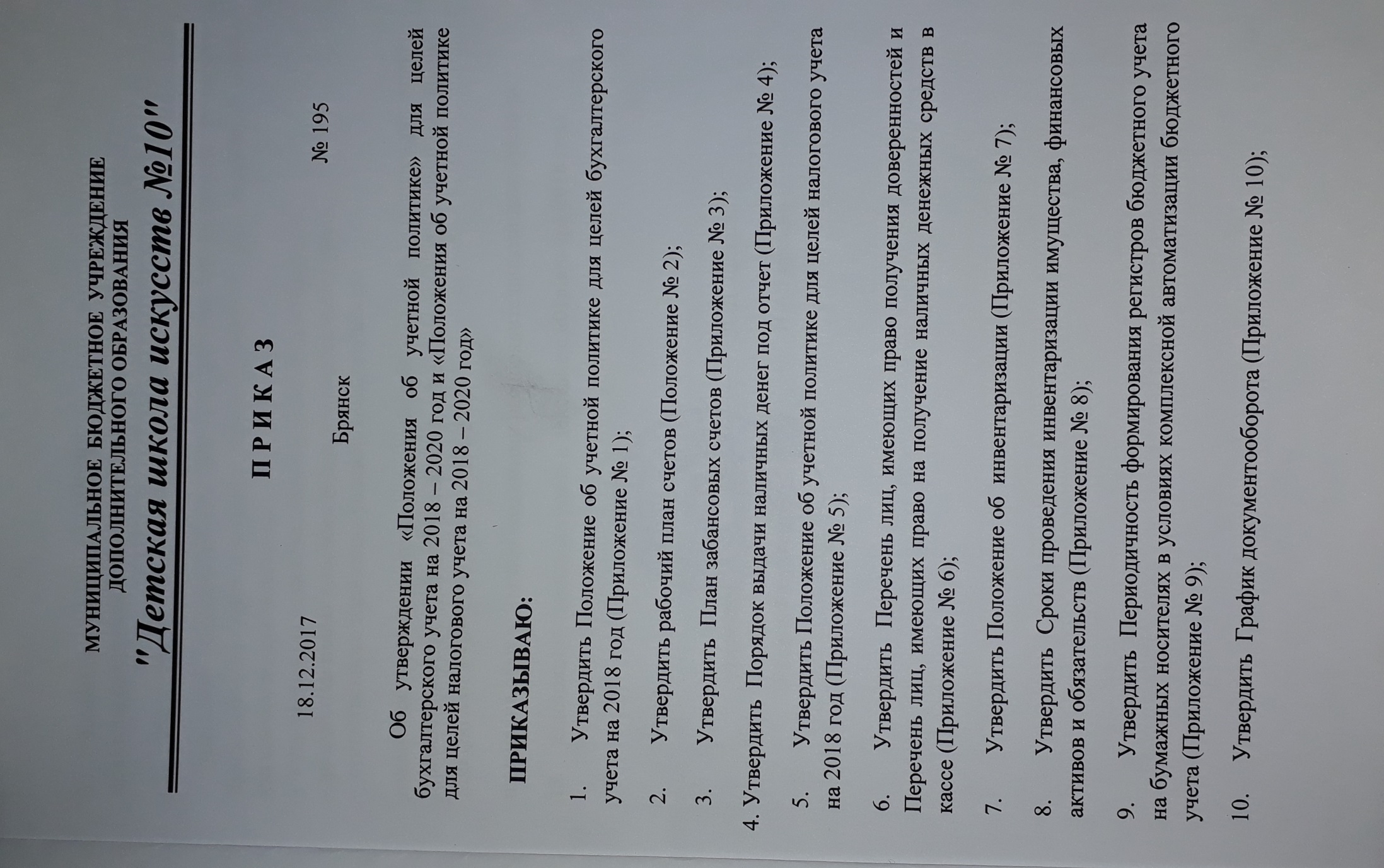 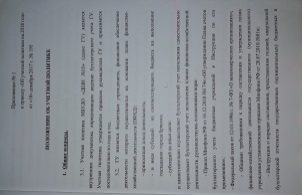 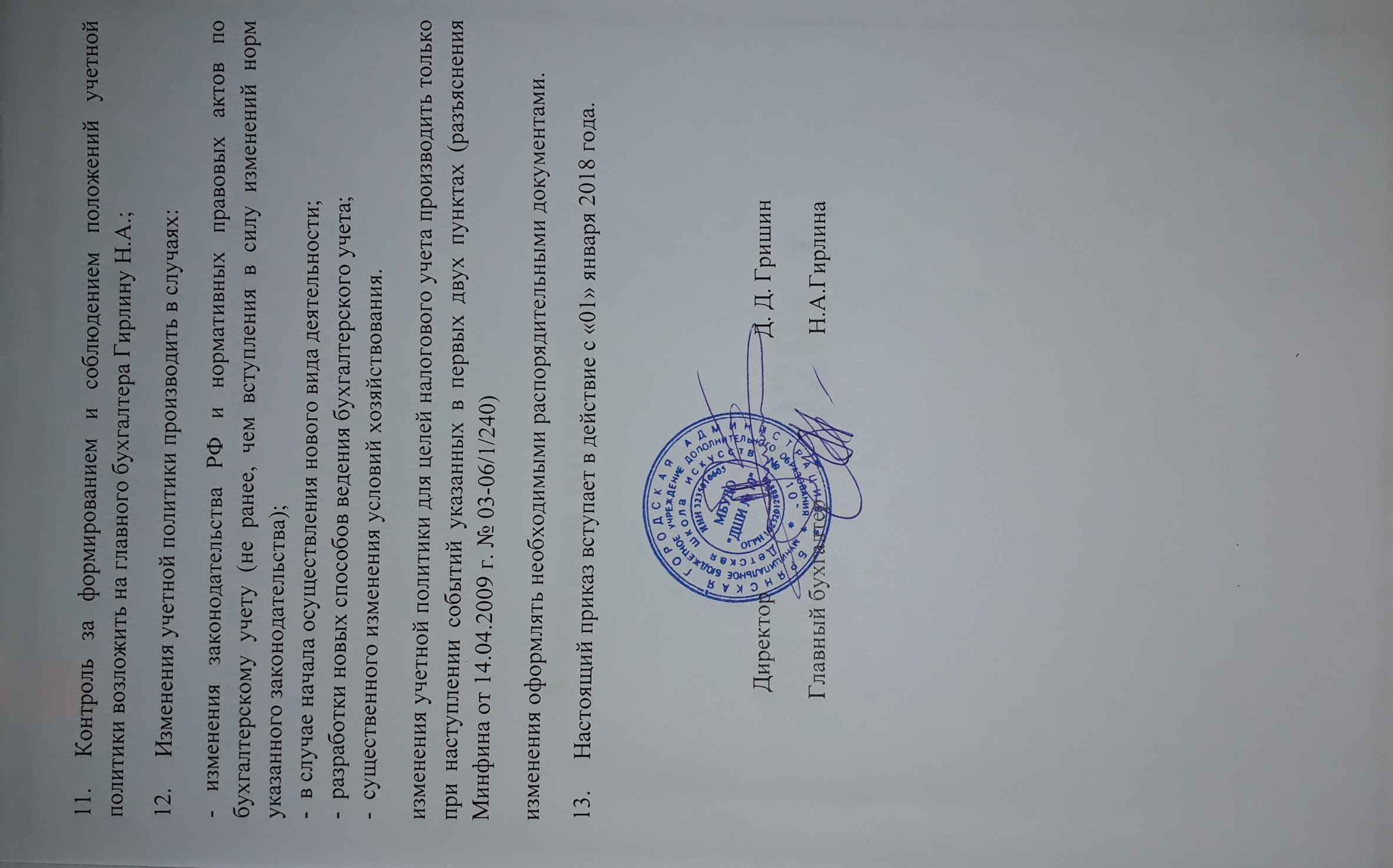 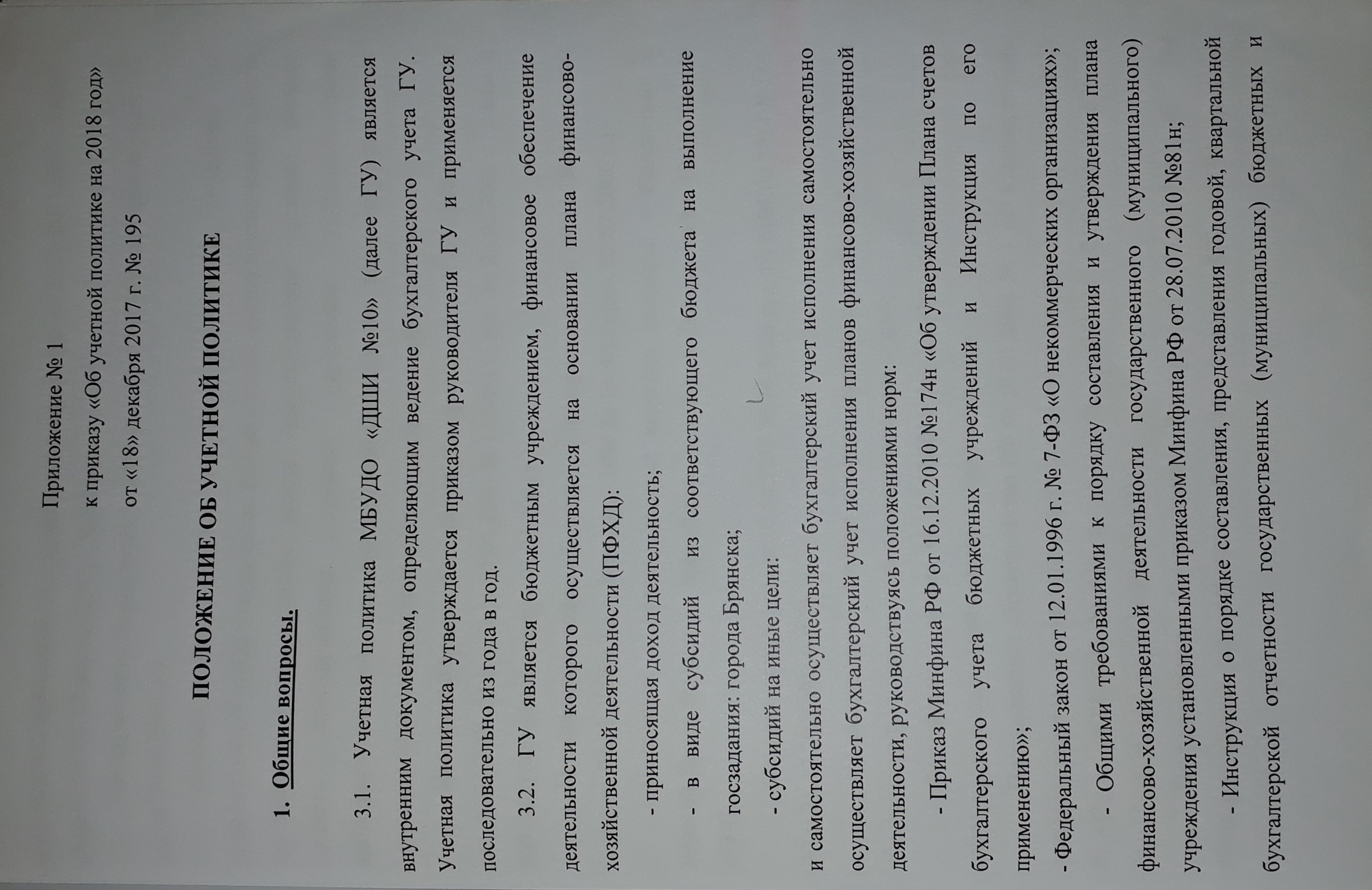 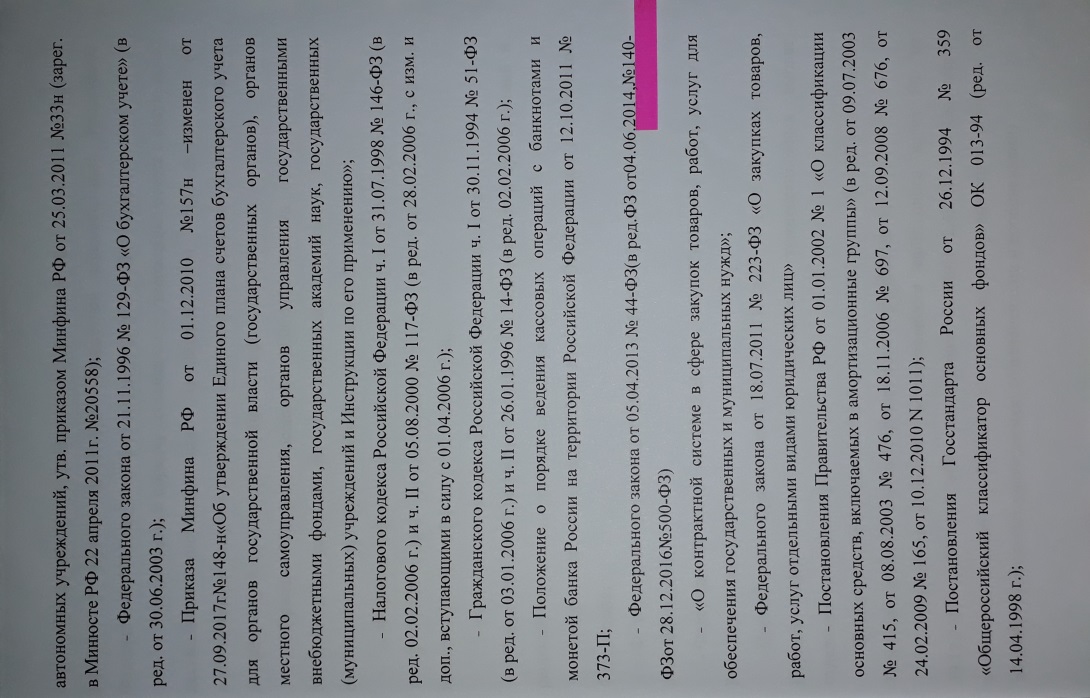 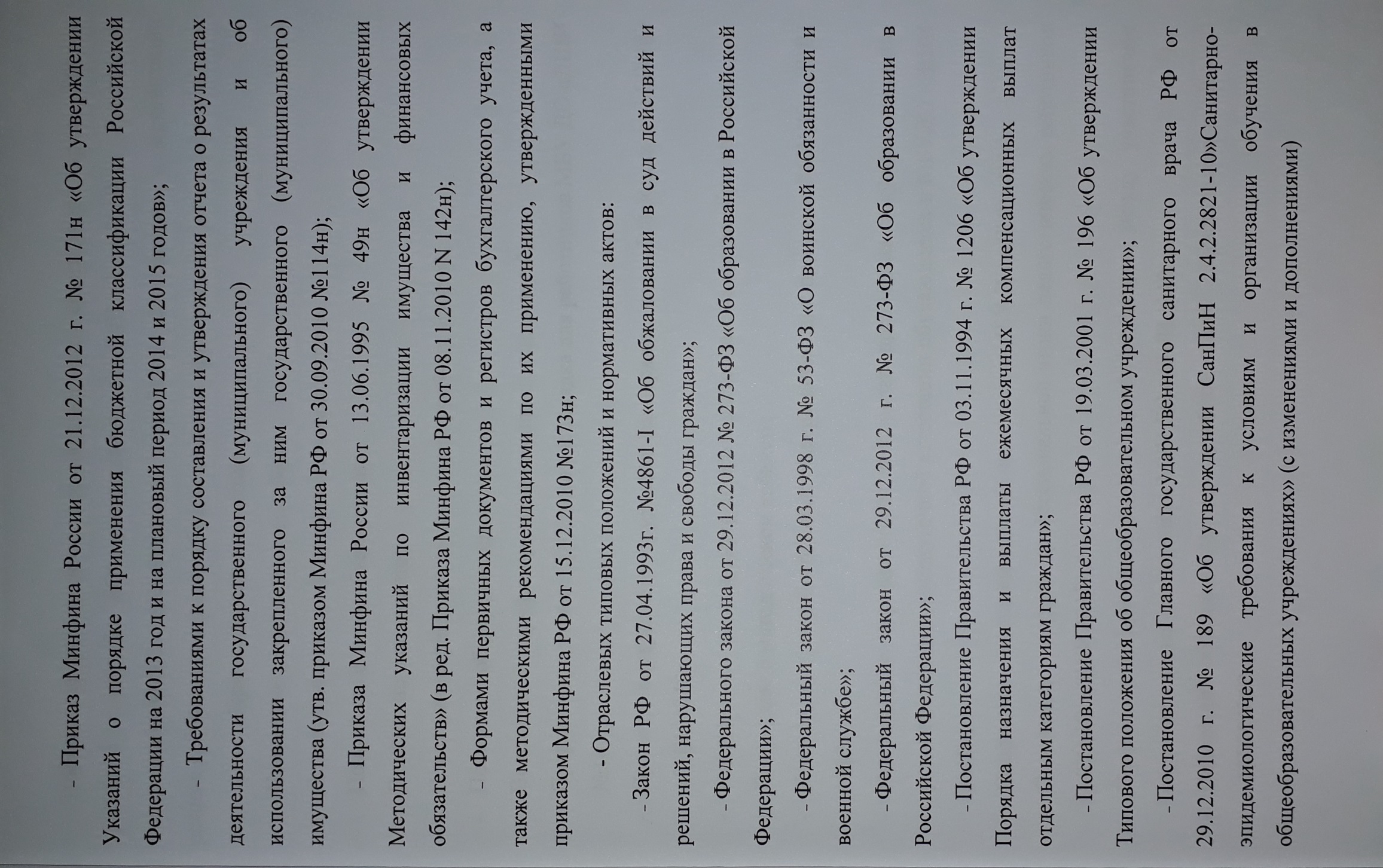 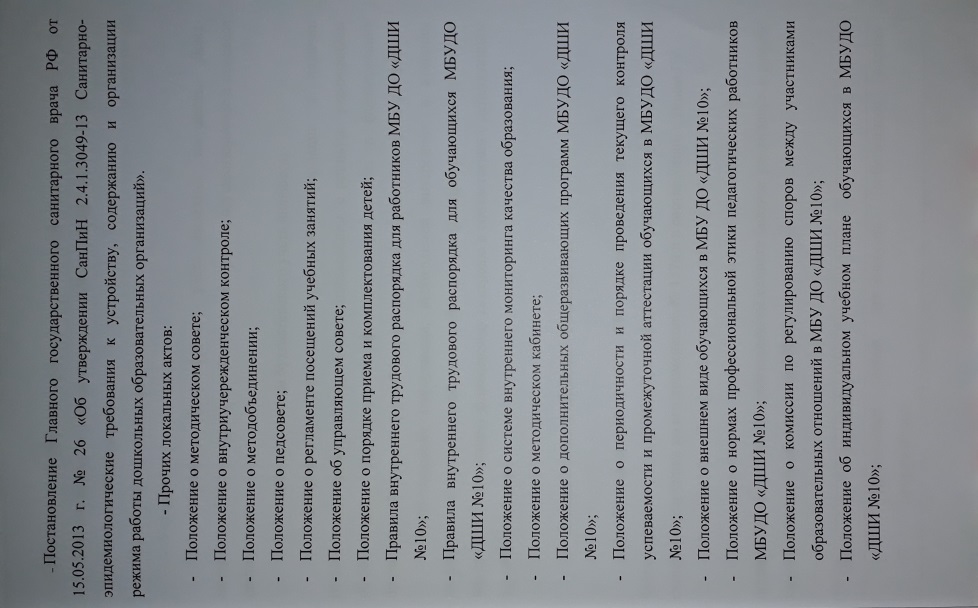 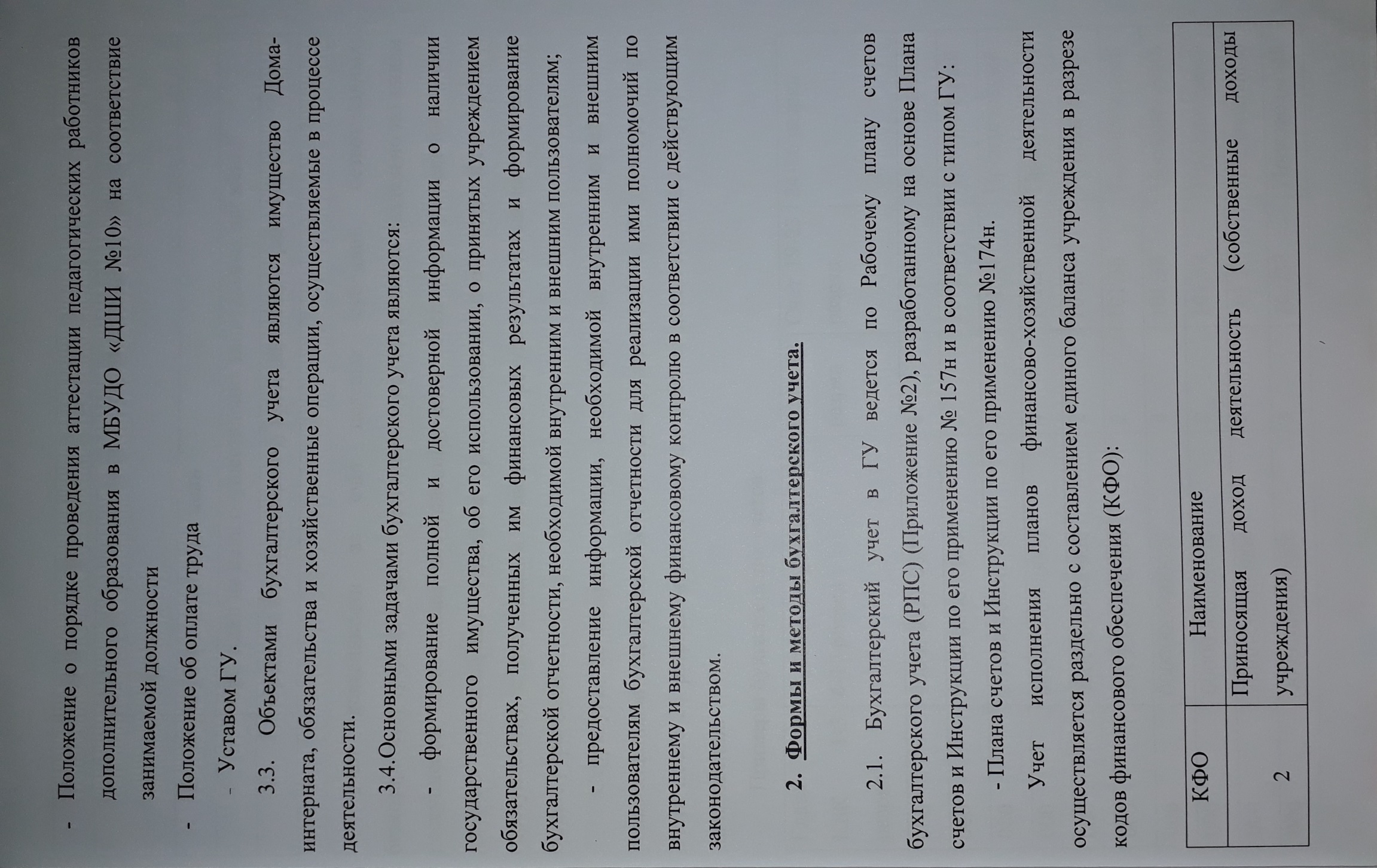 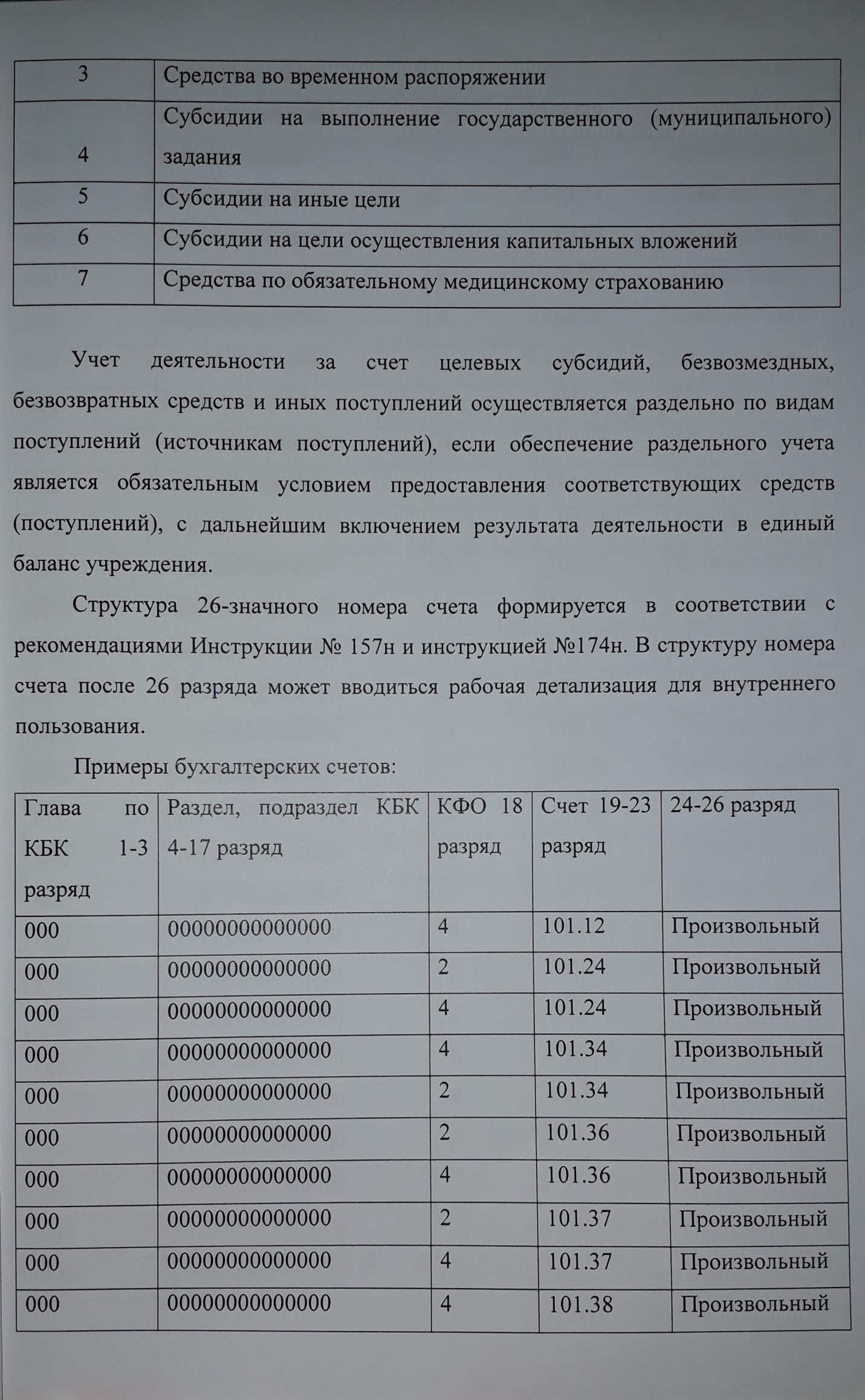 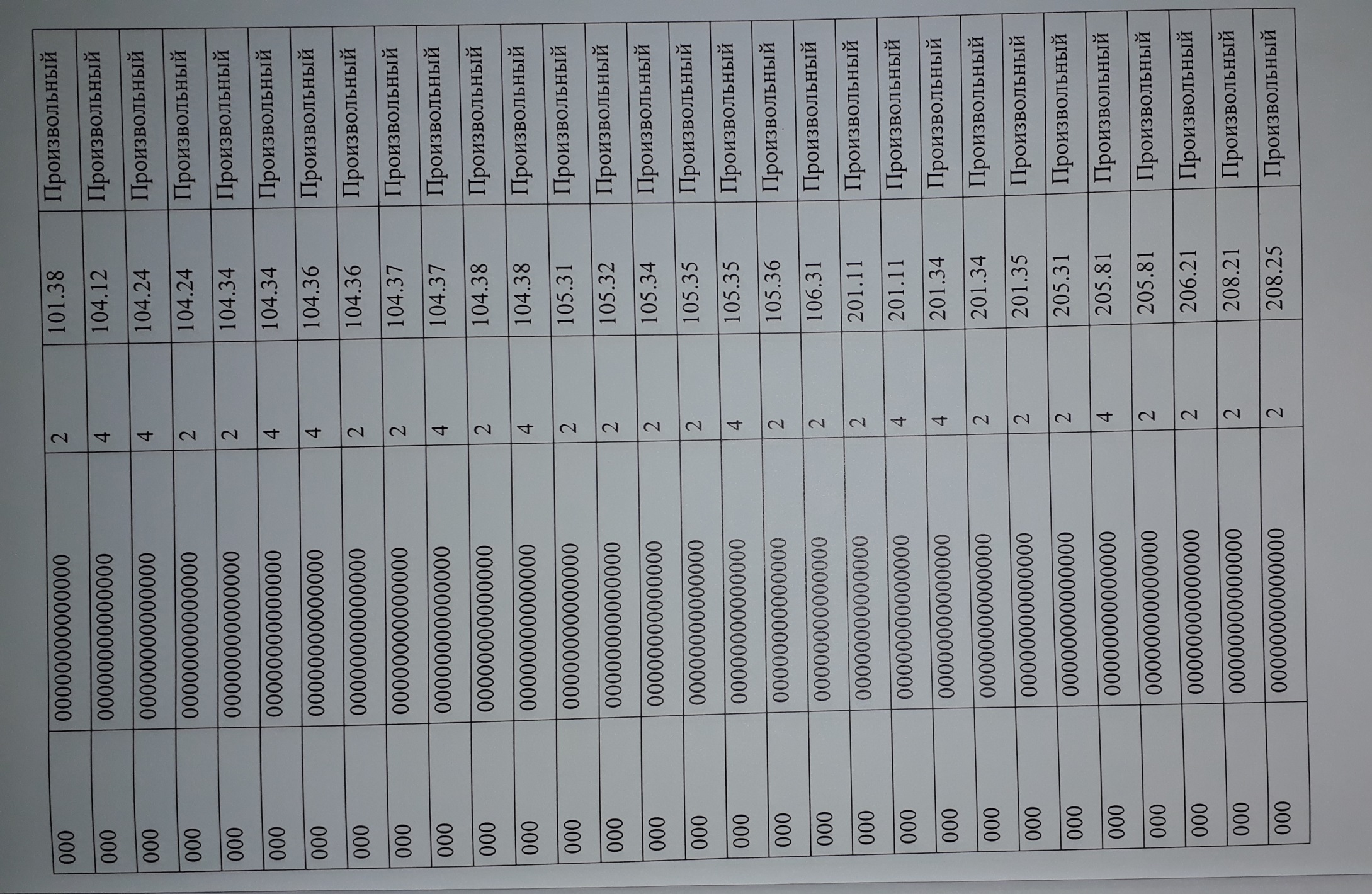 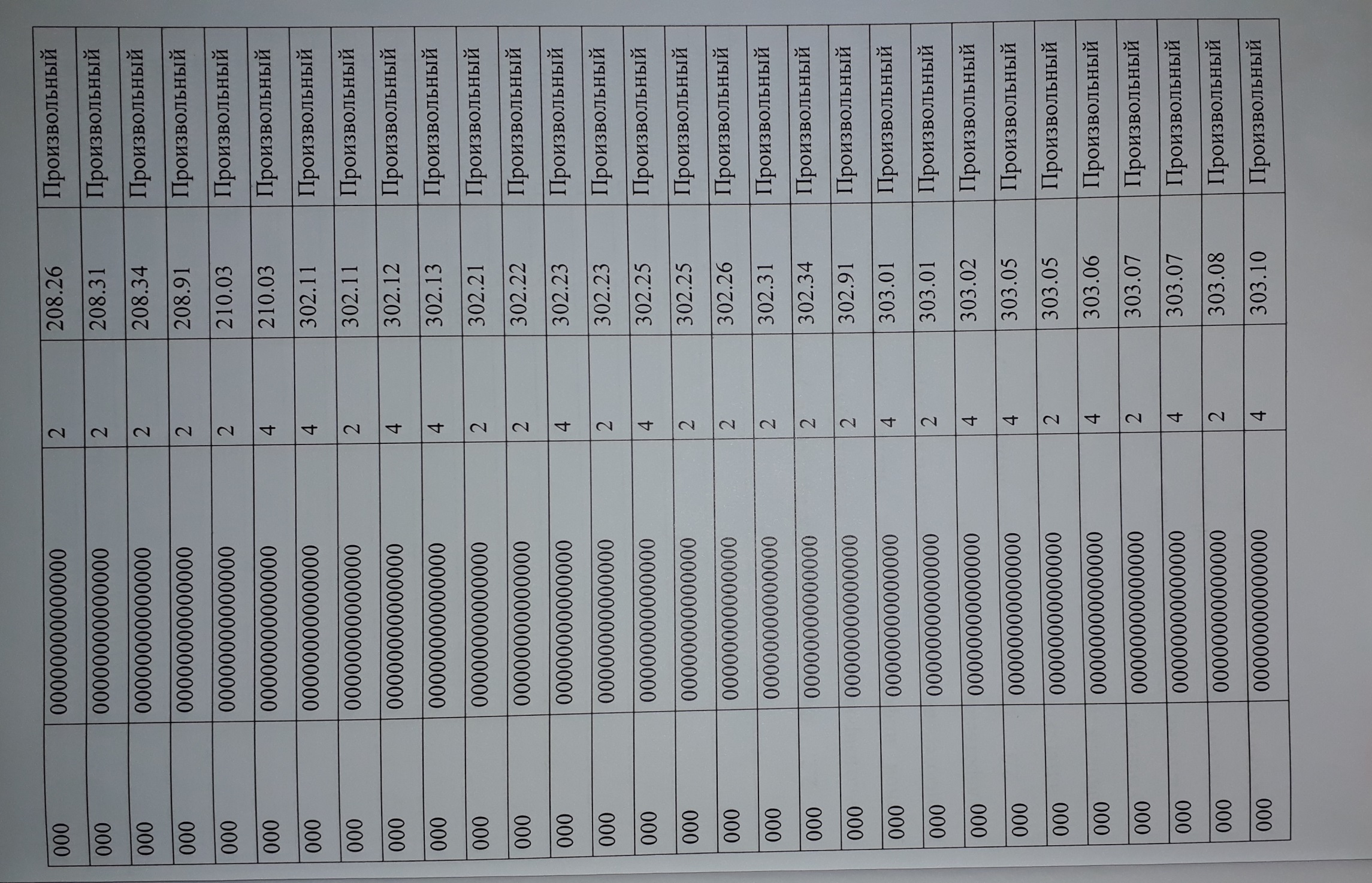 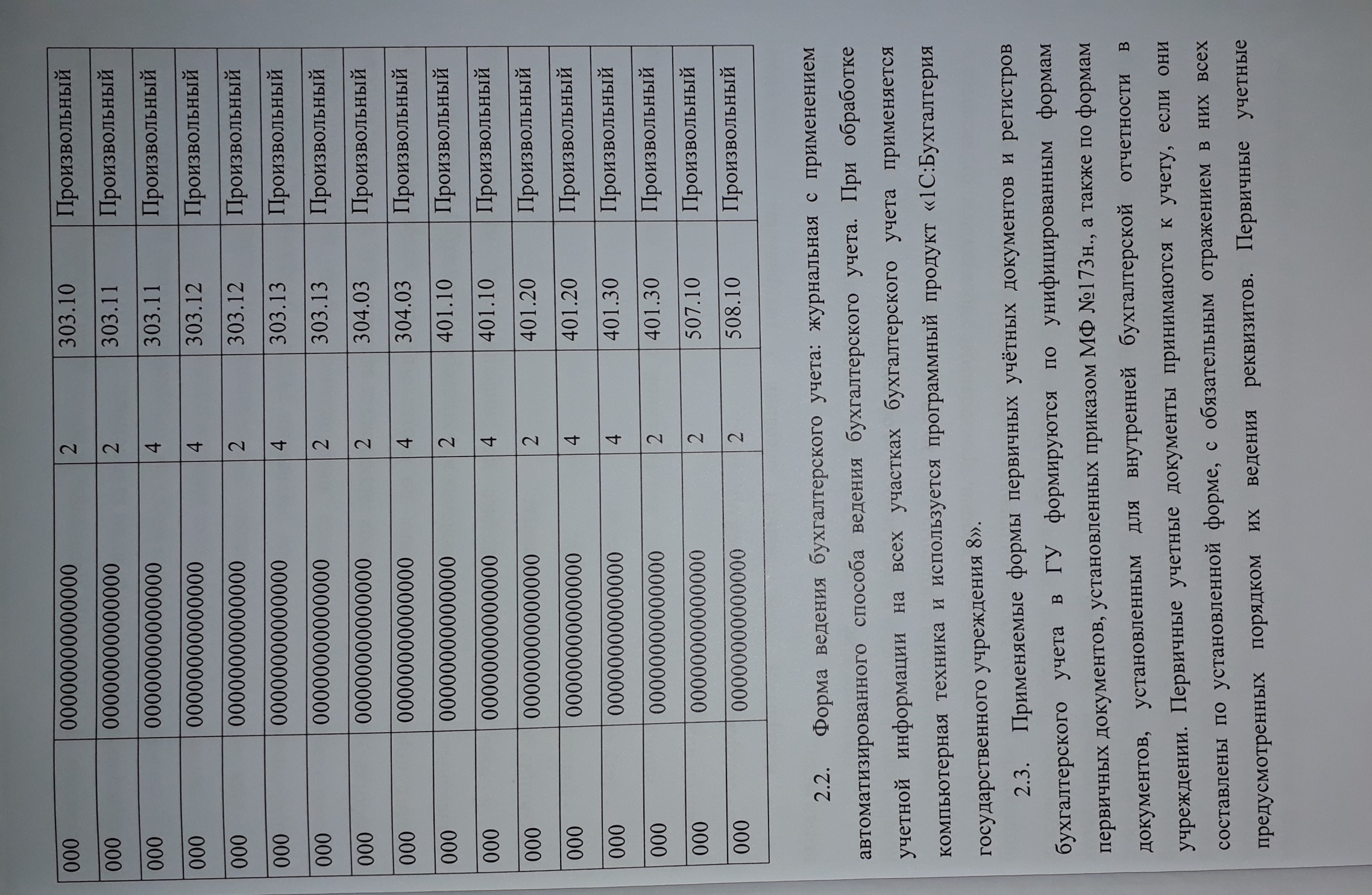 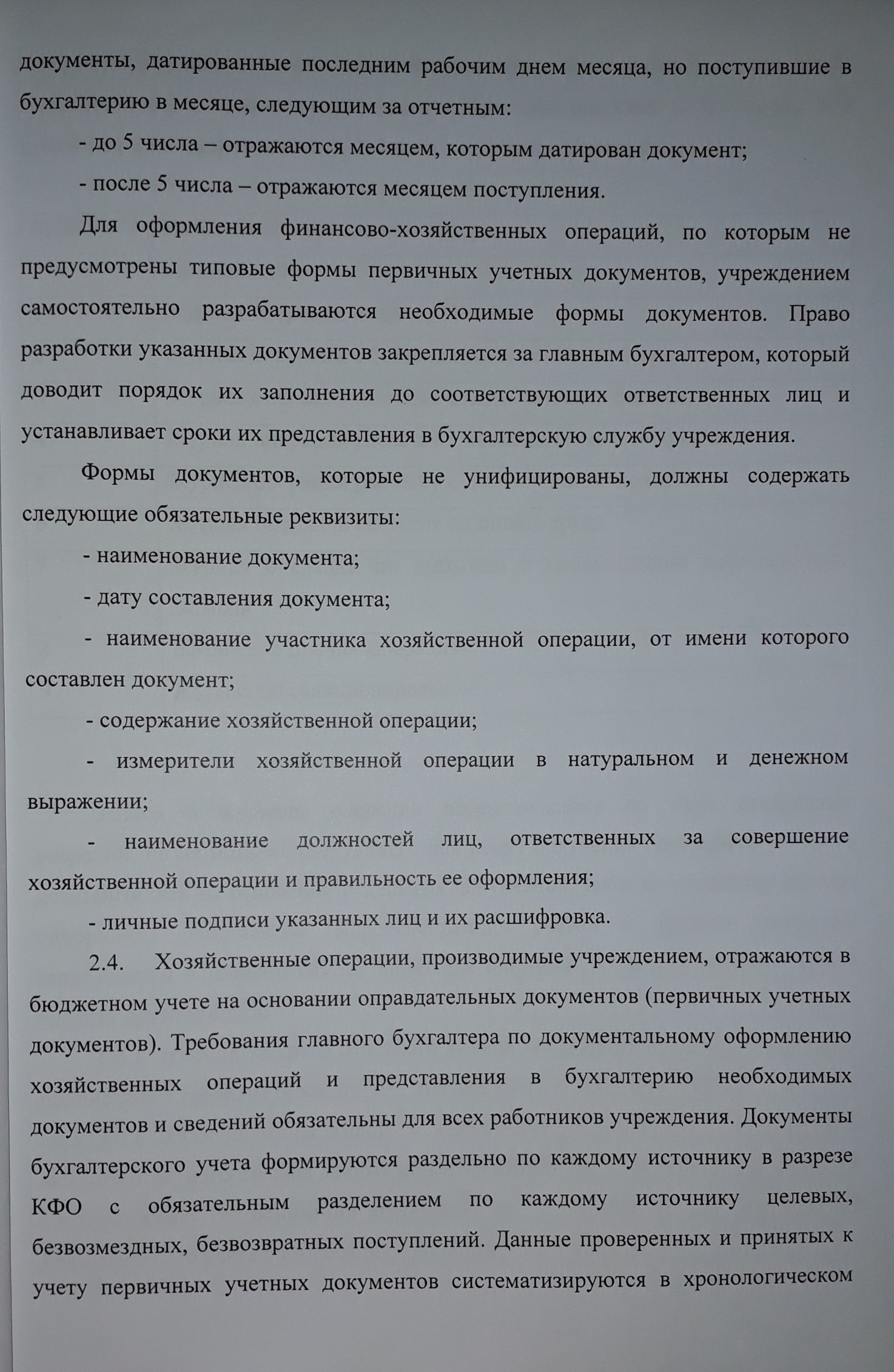 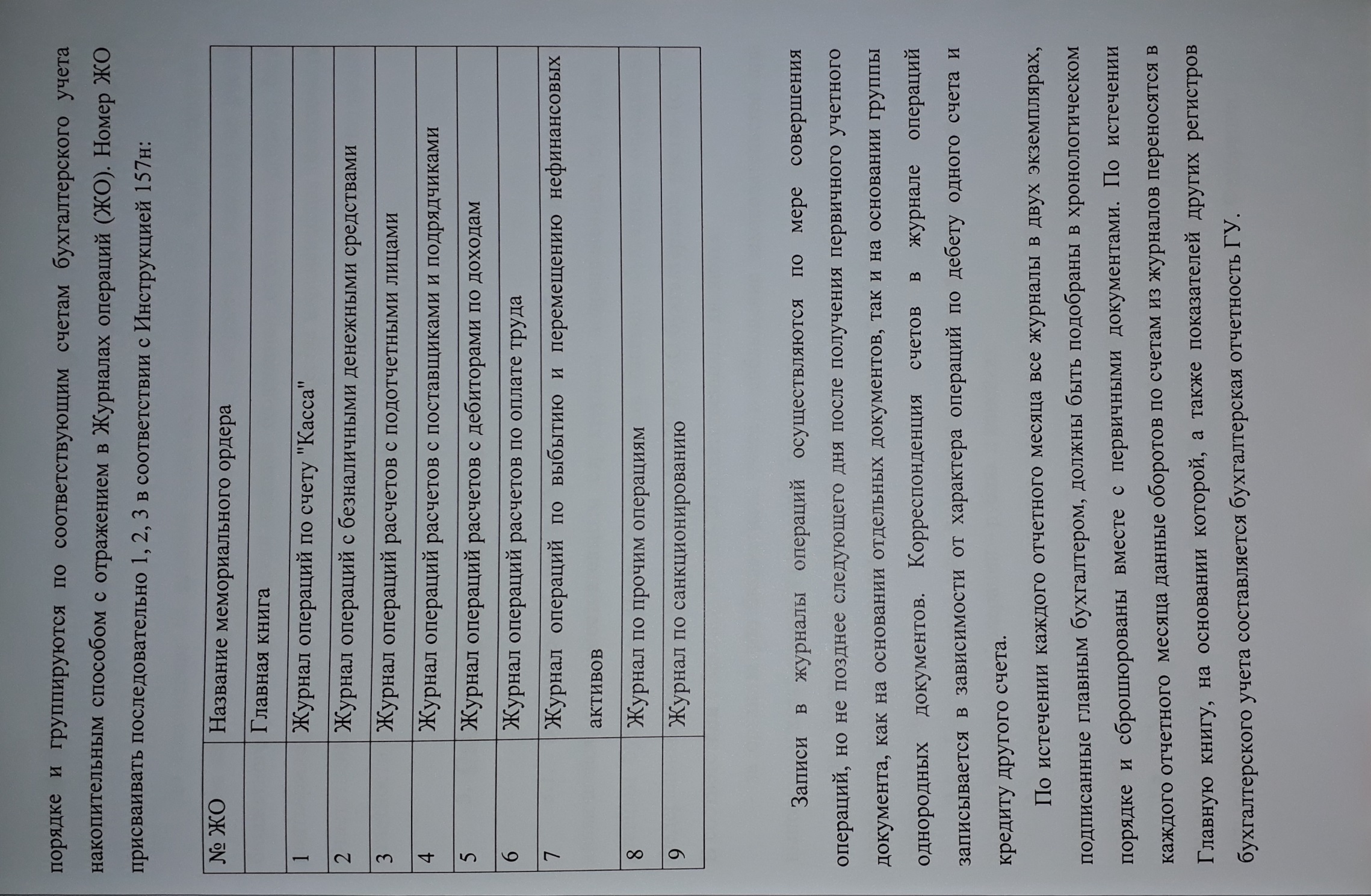 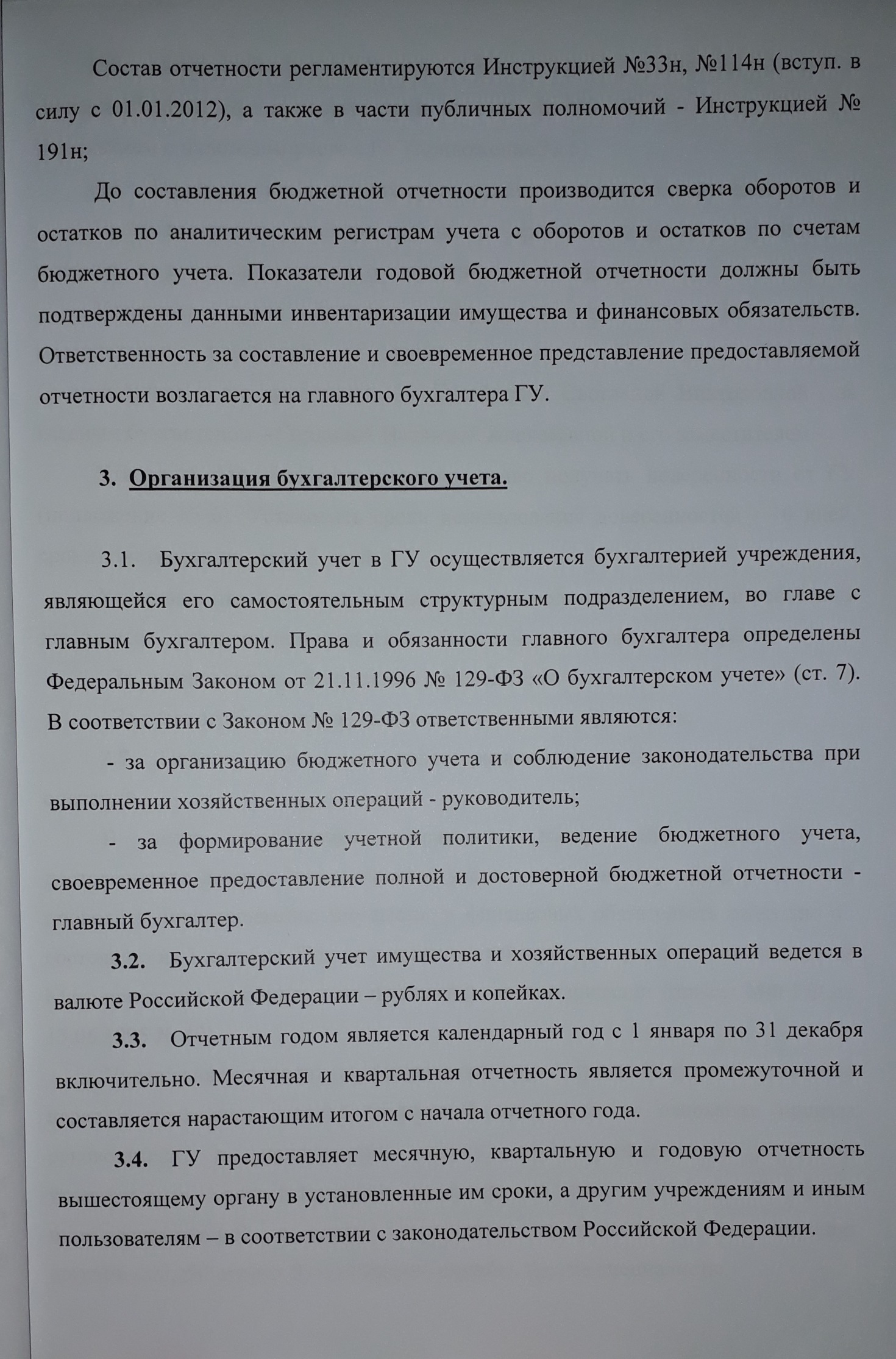 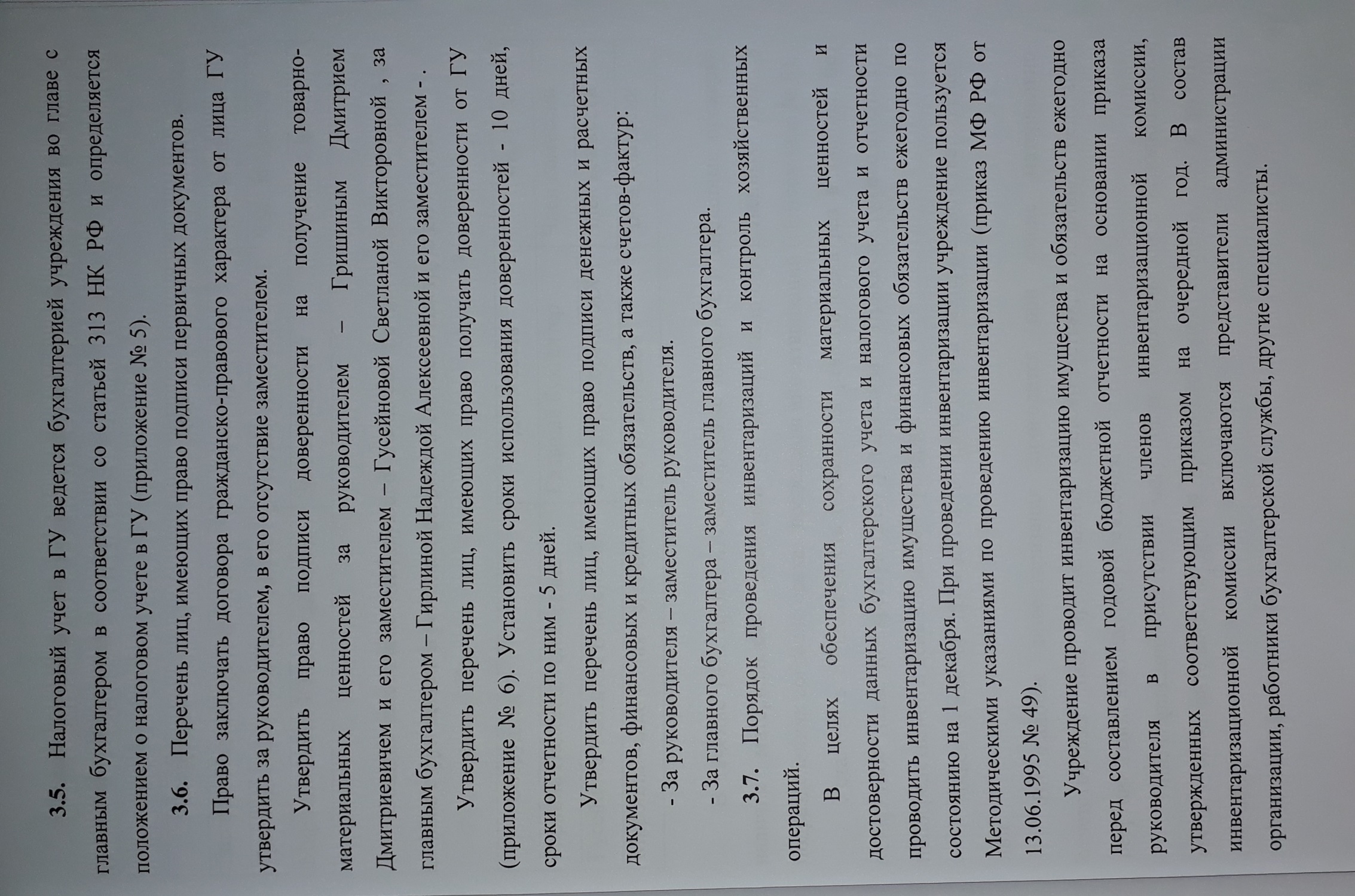 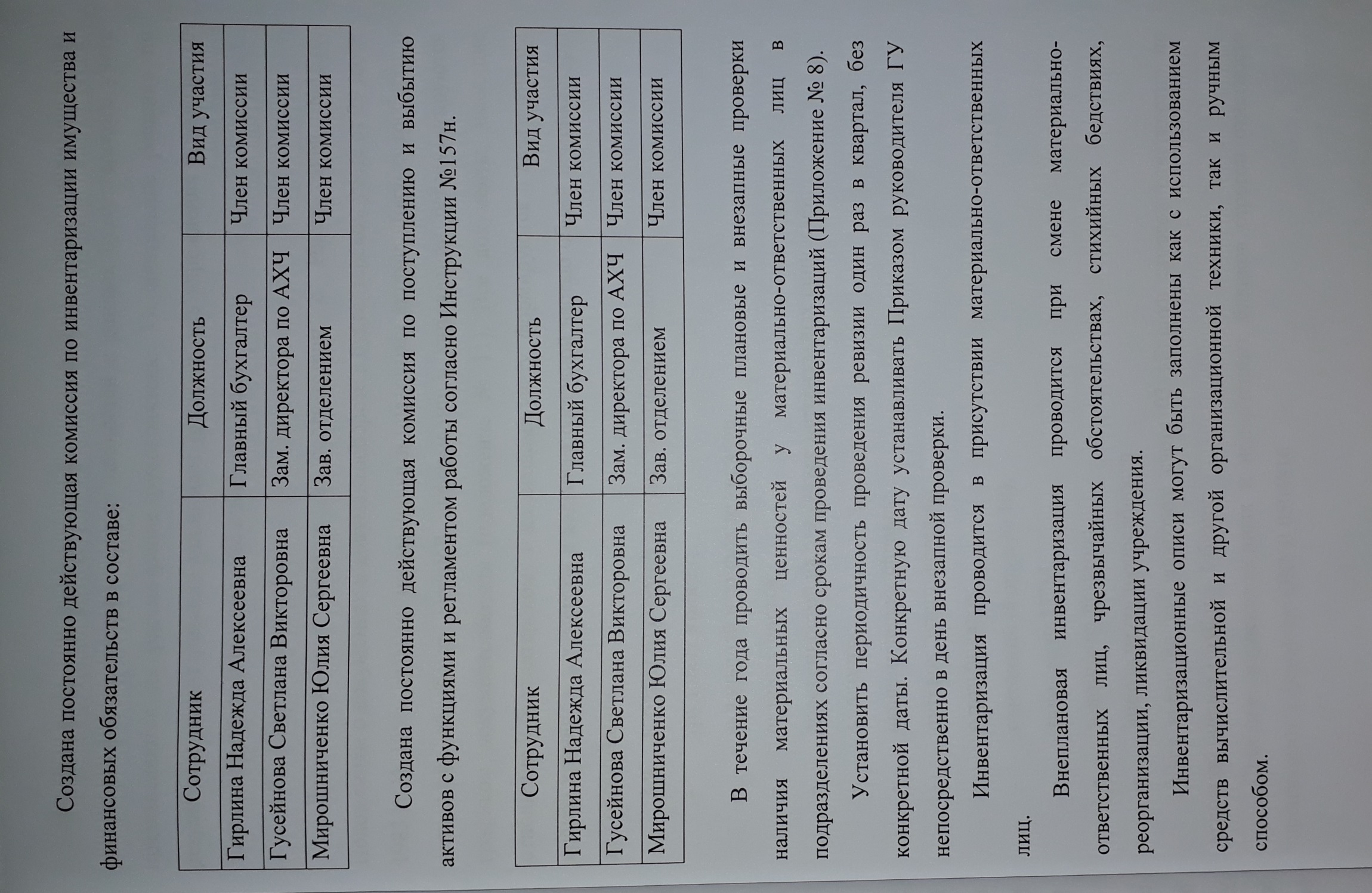 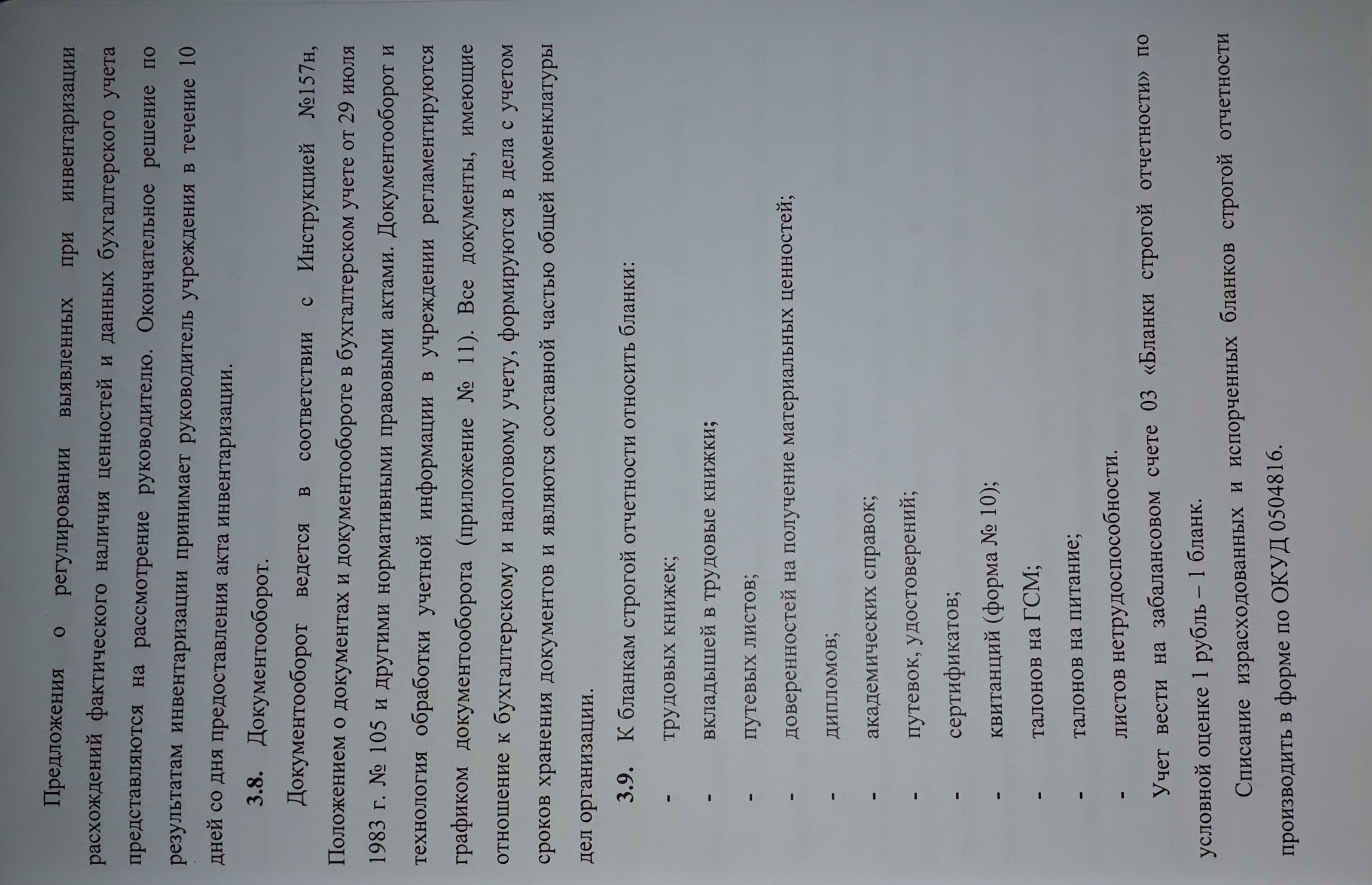 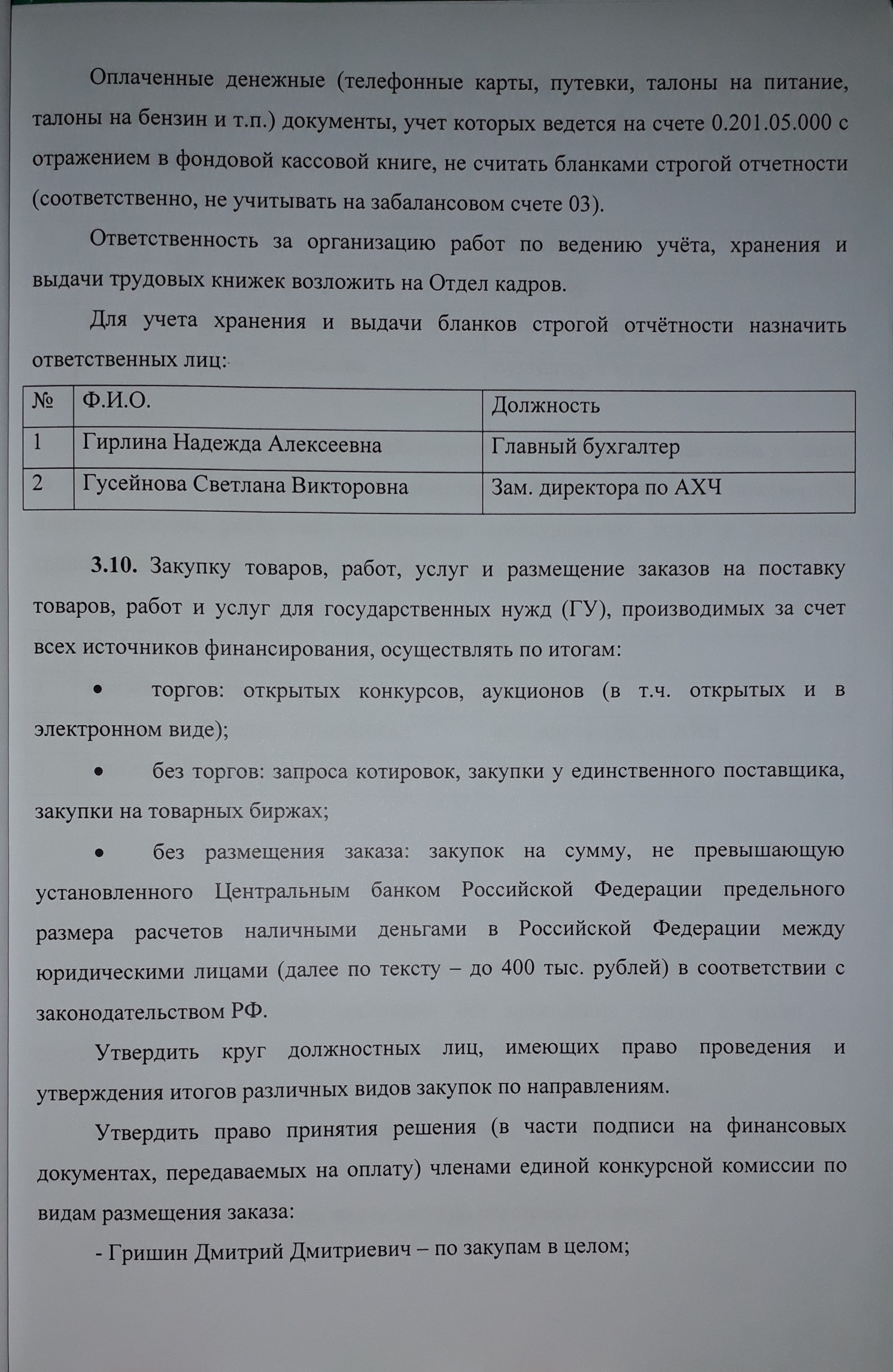 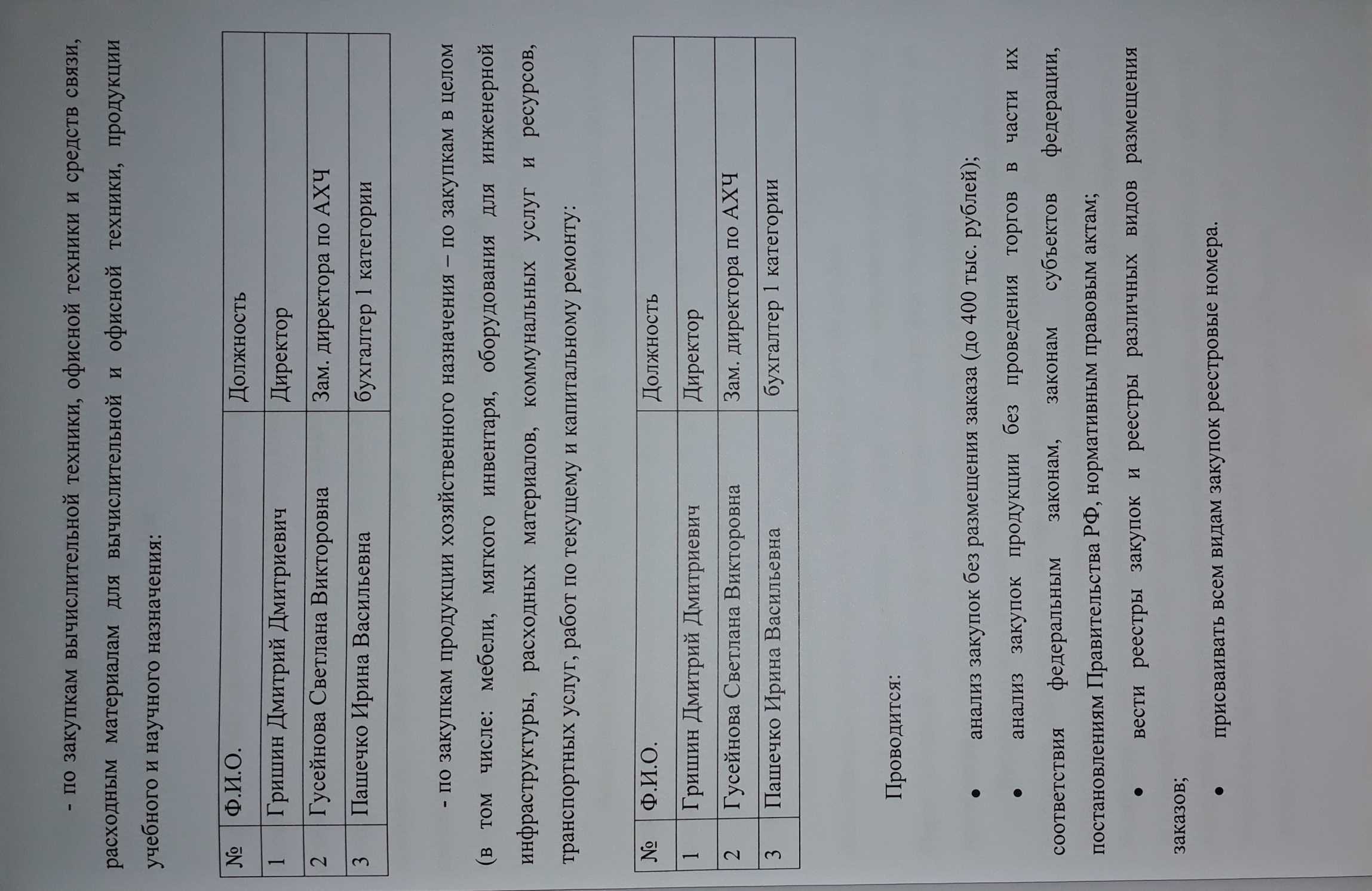 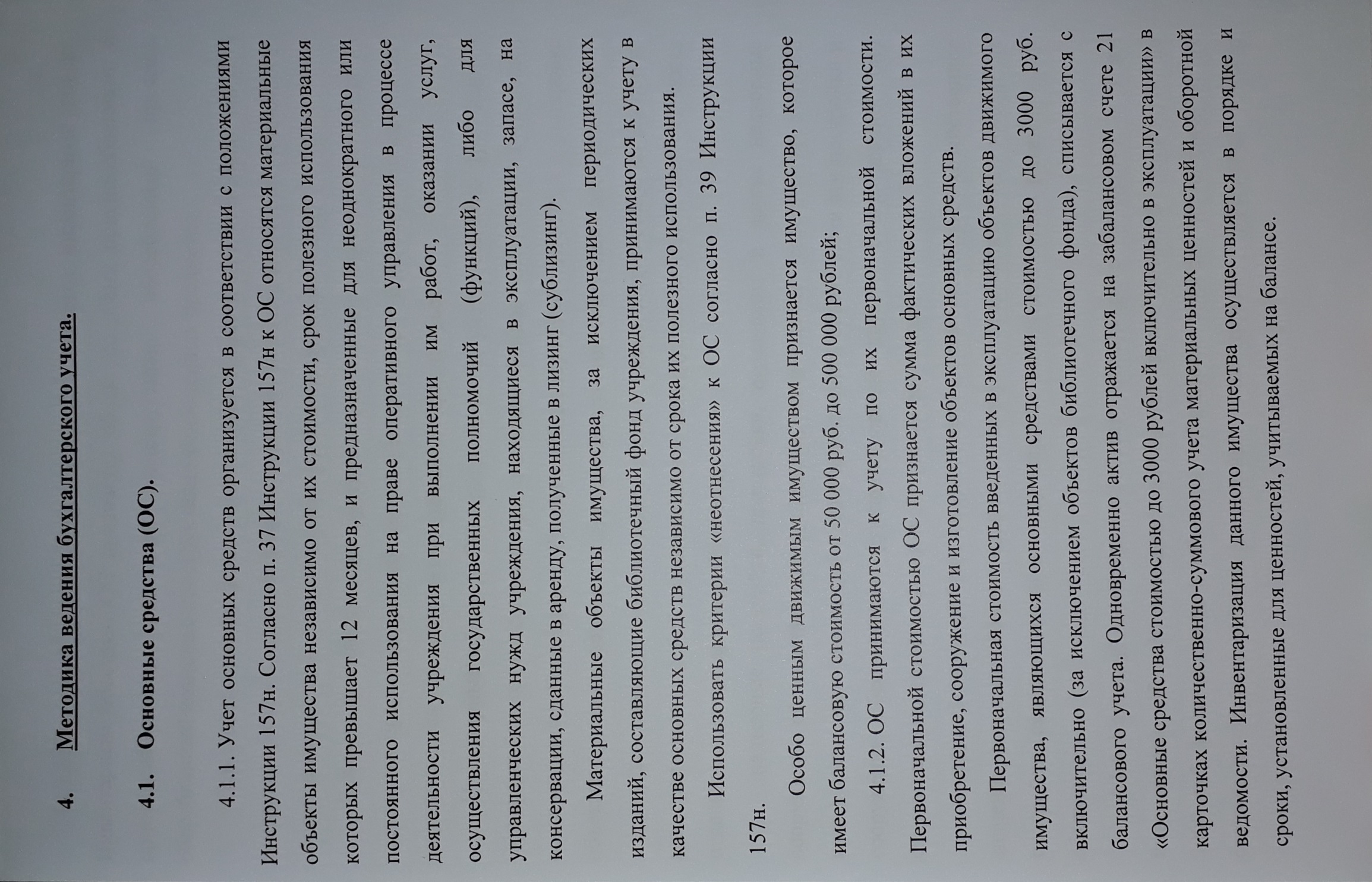 прапорро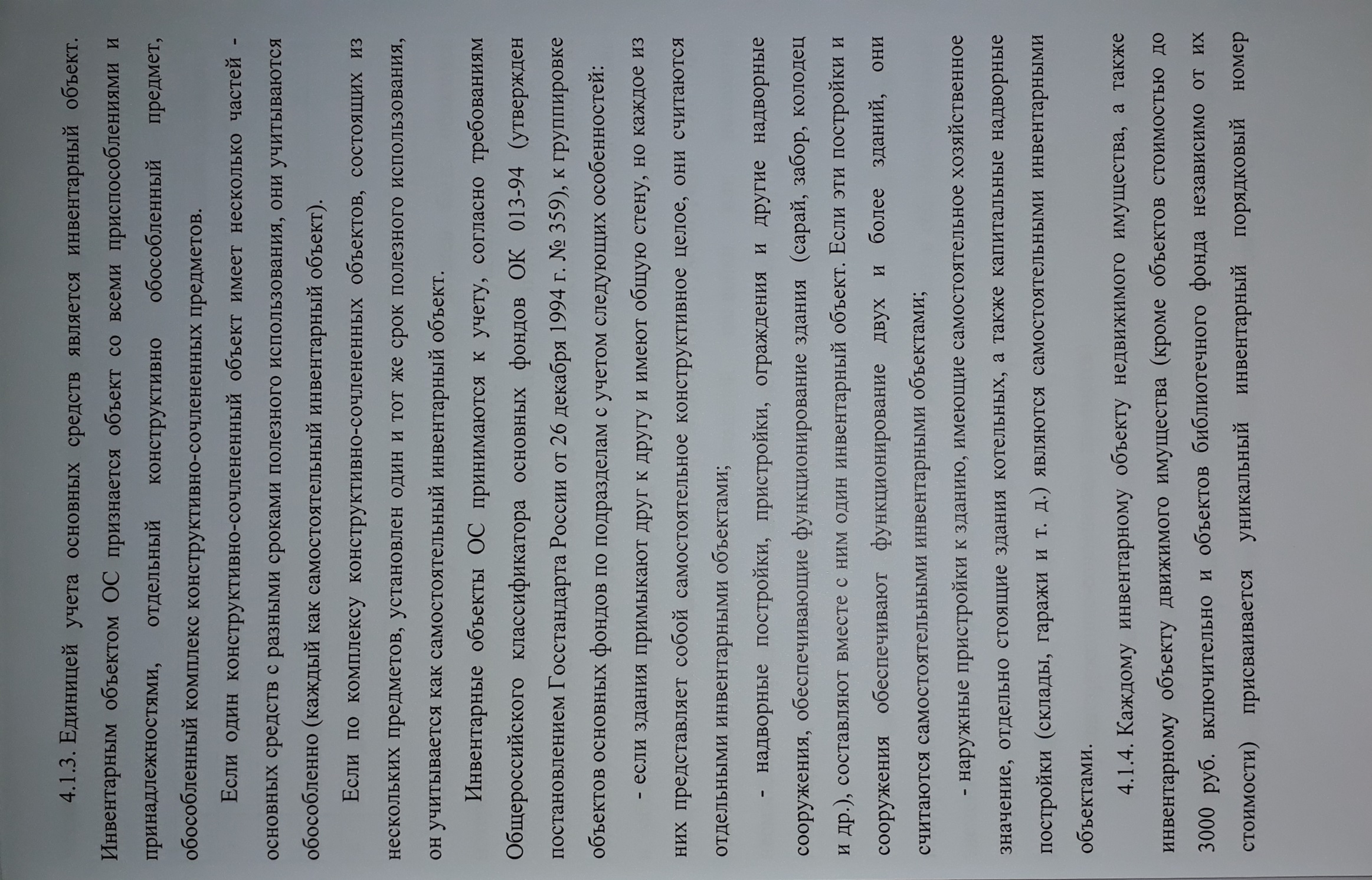 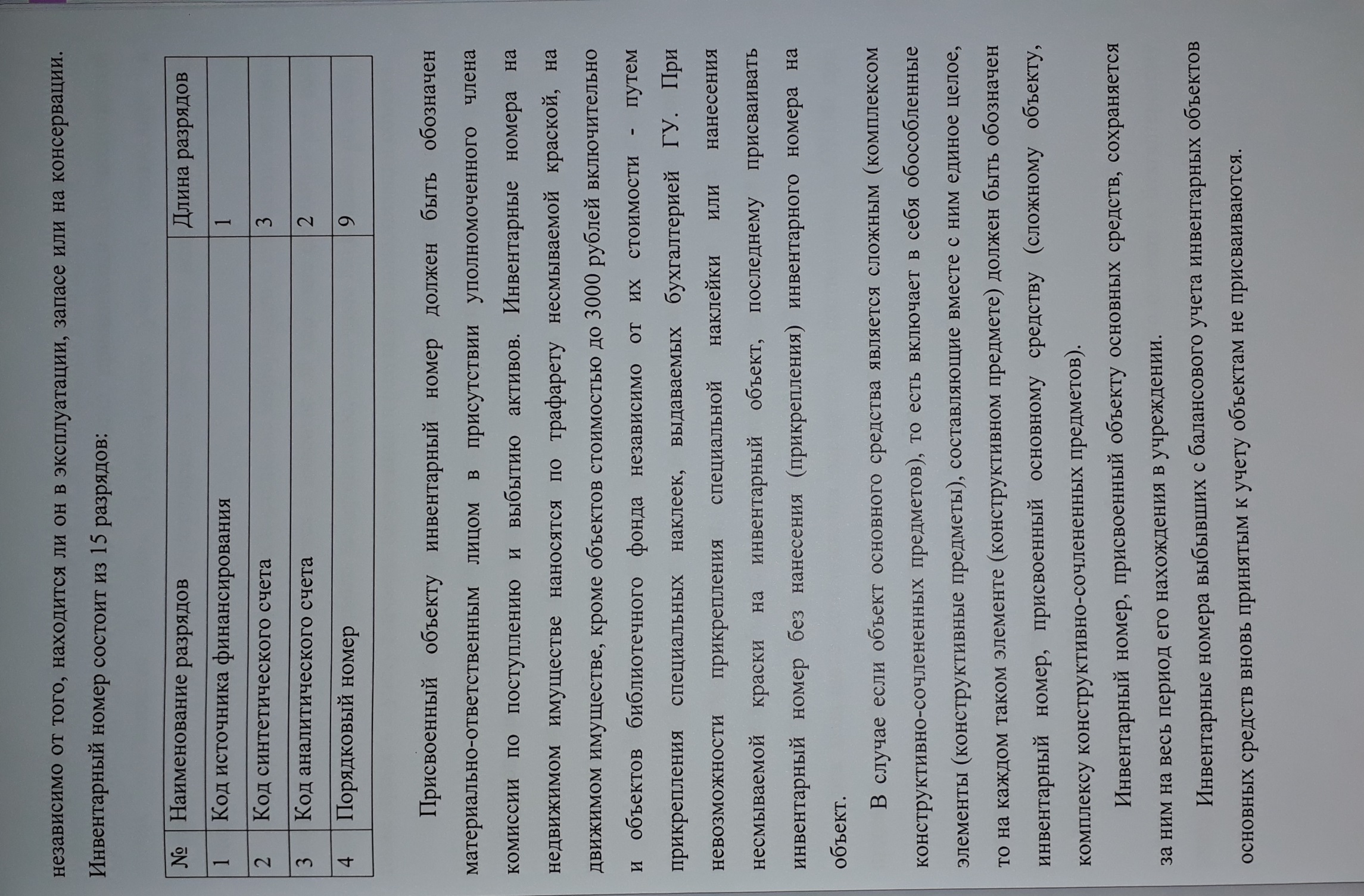 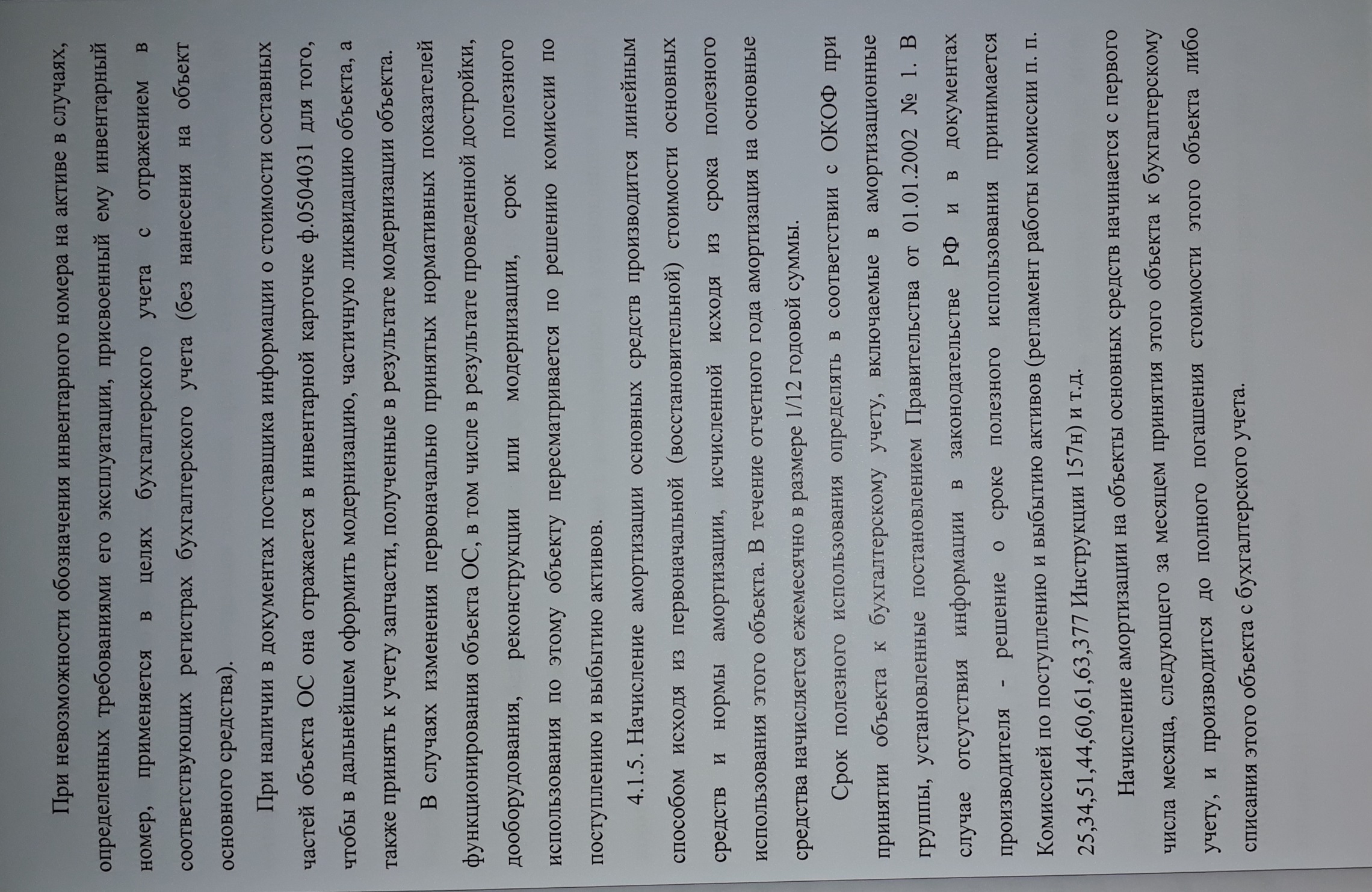 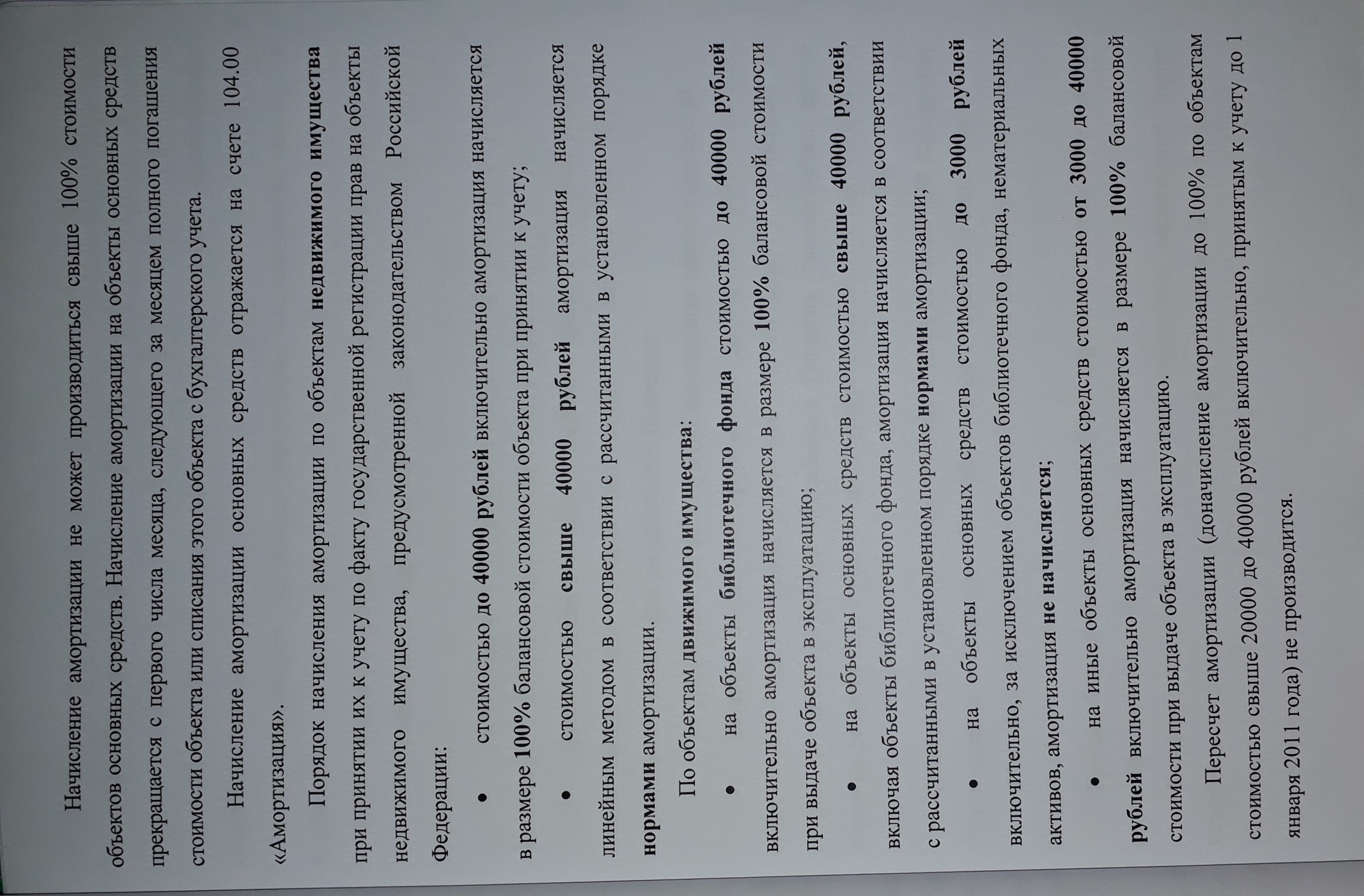 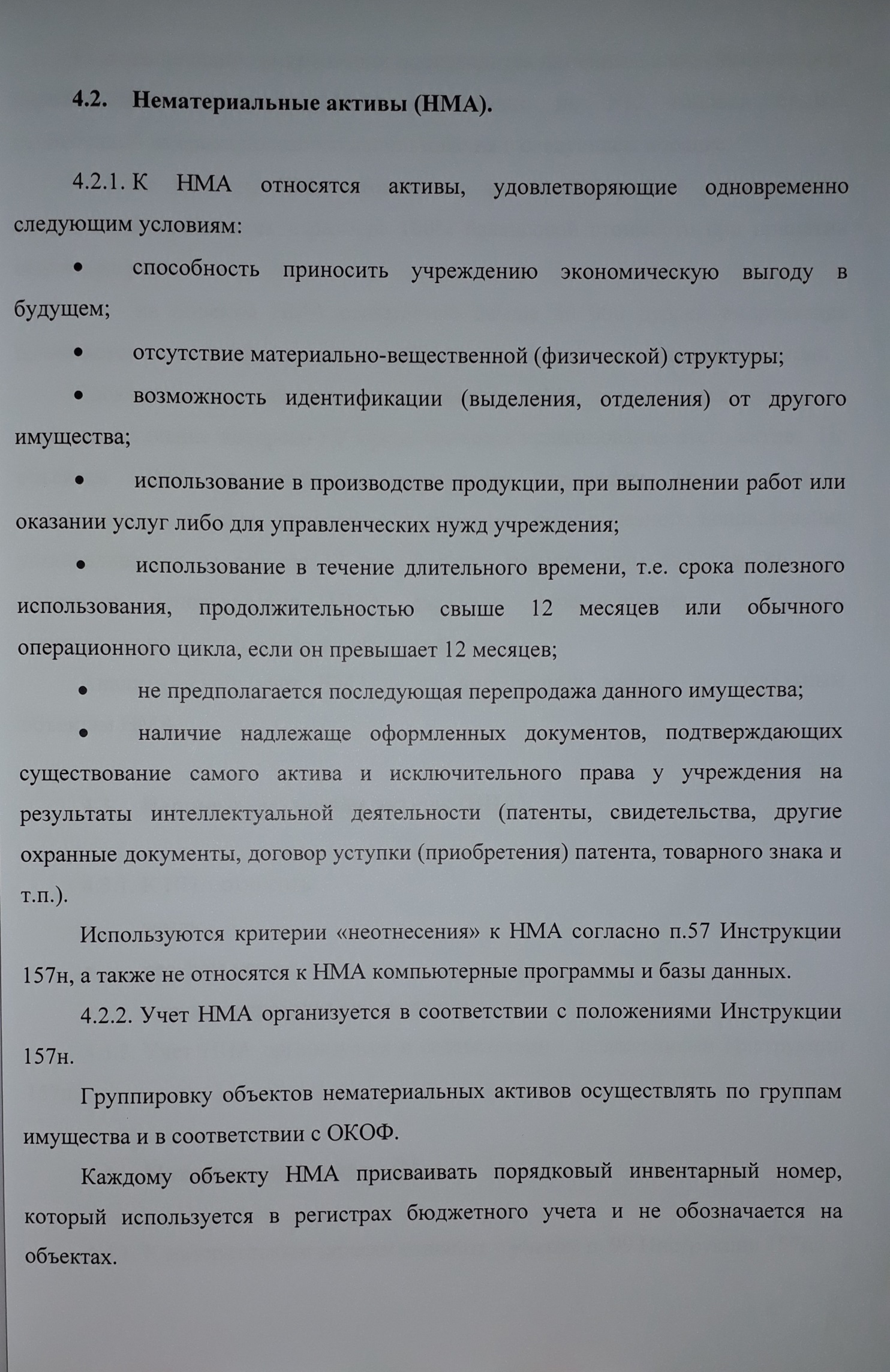 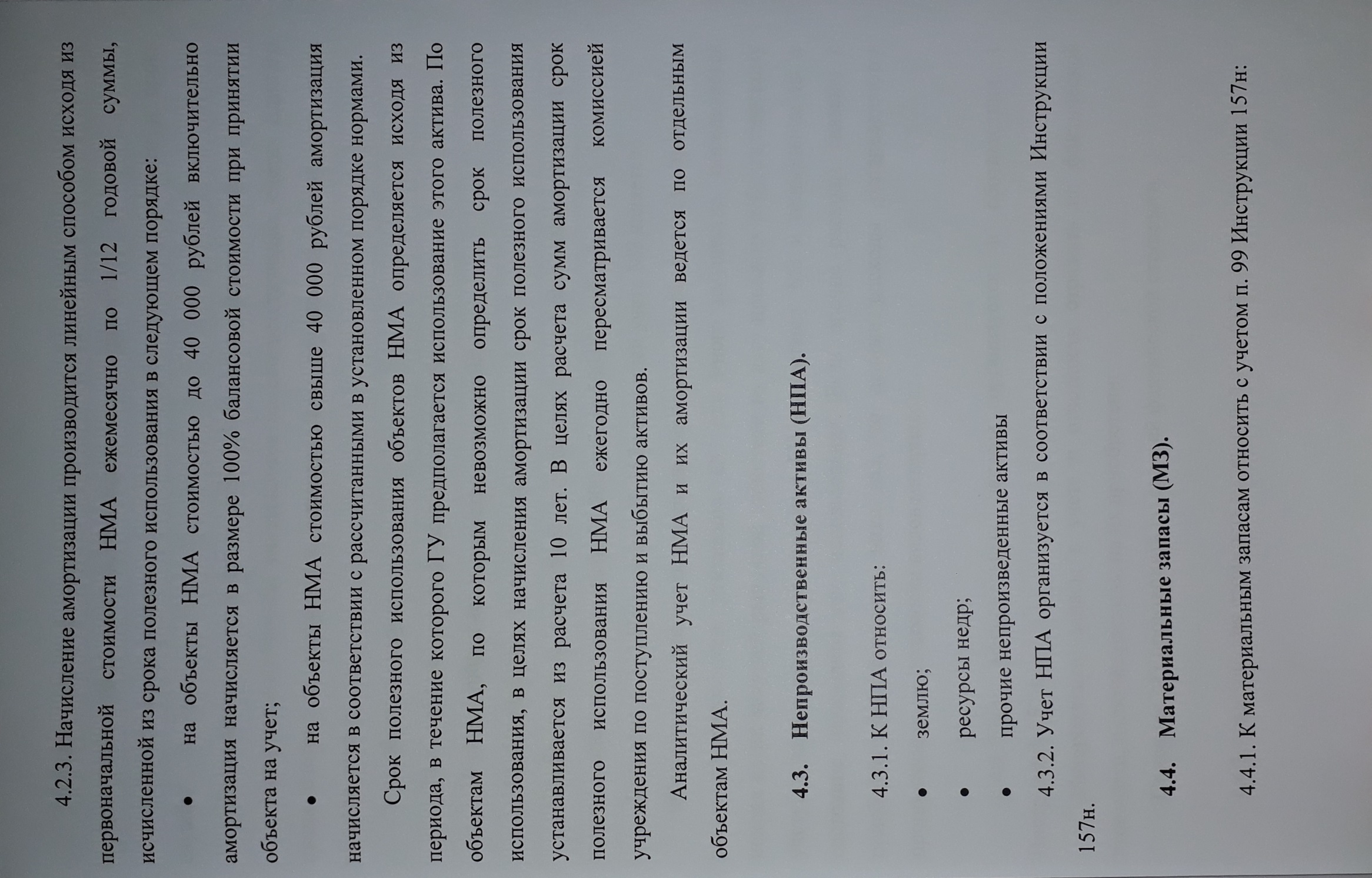 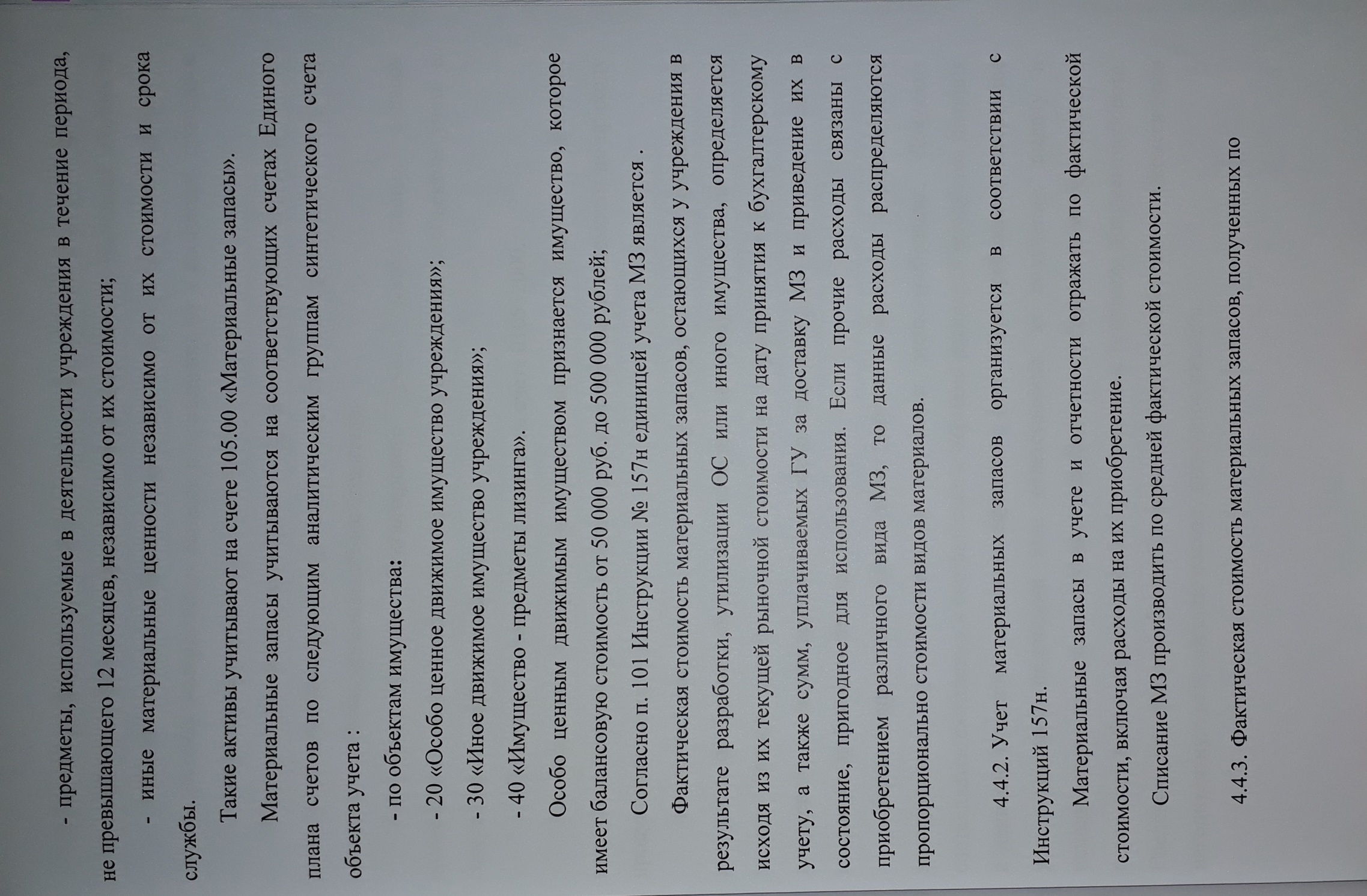 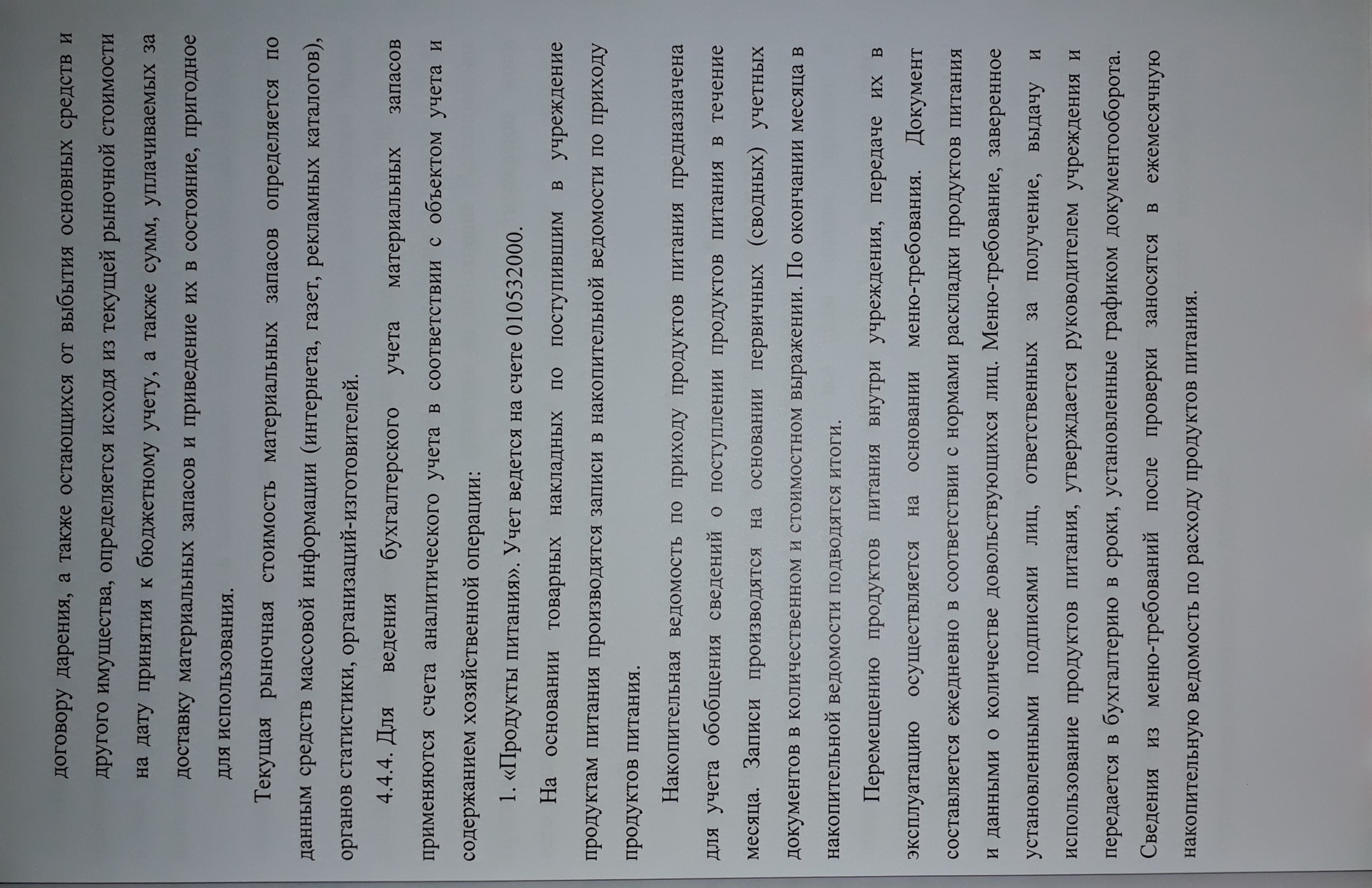 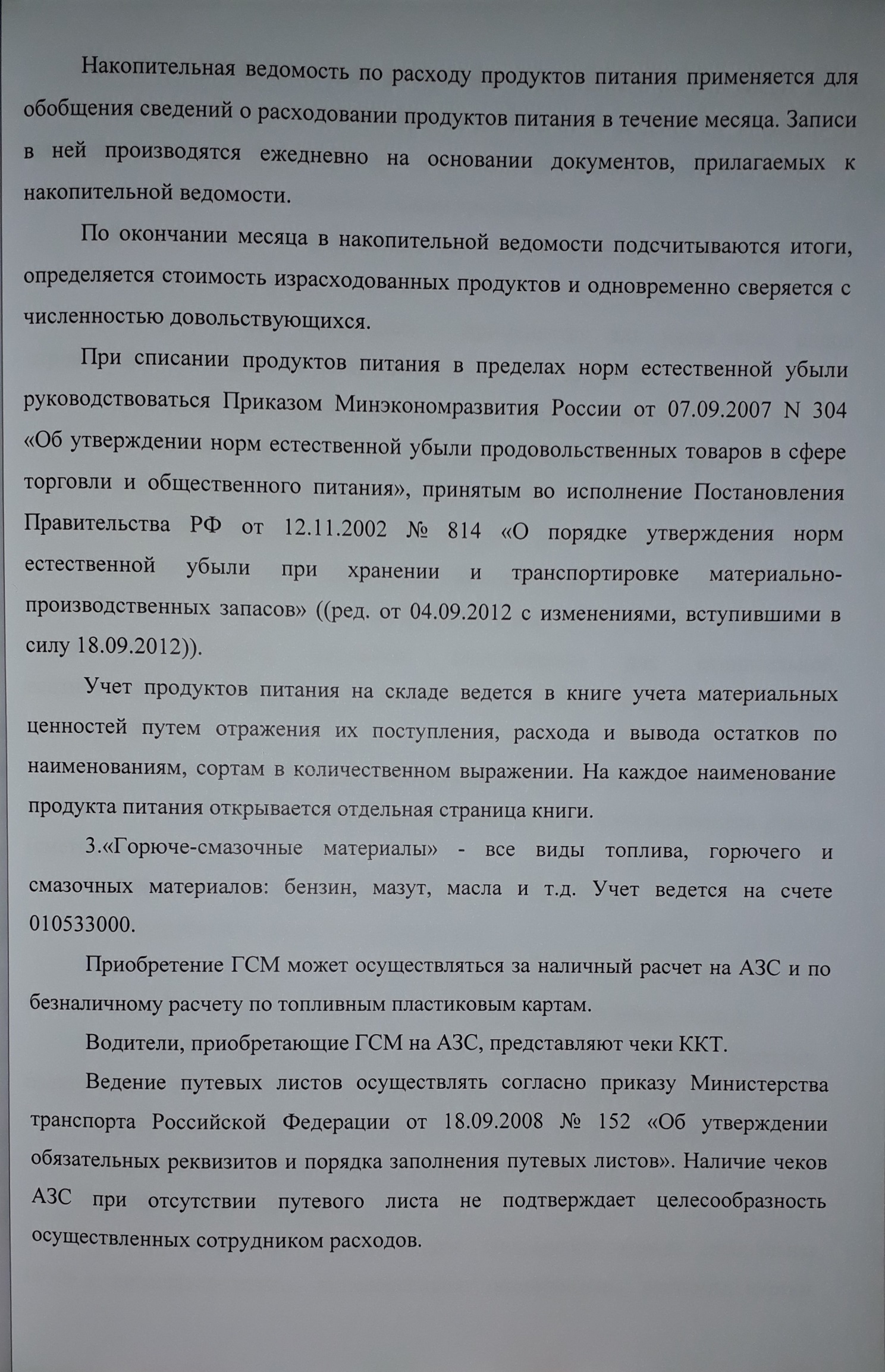 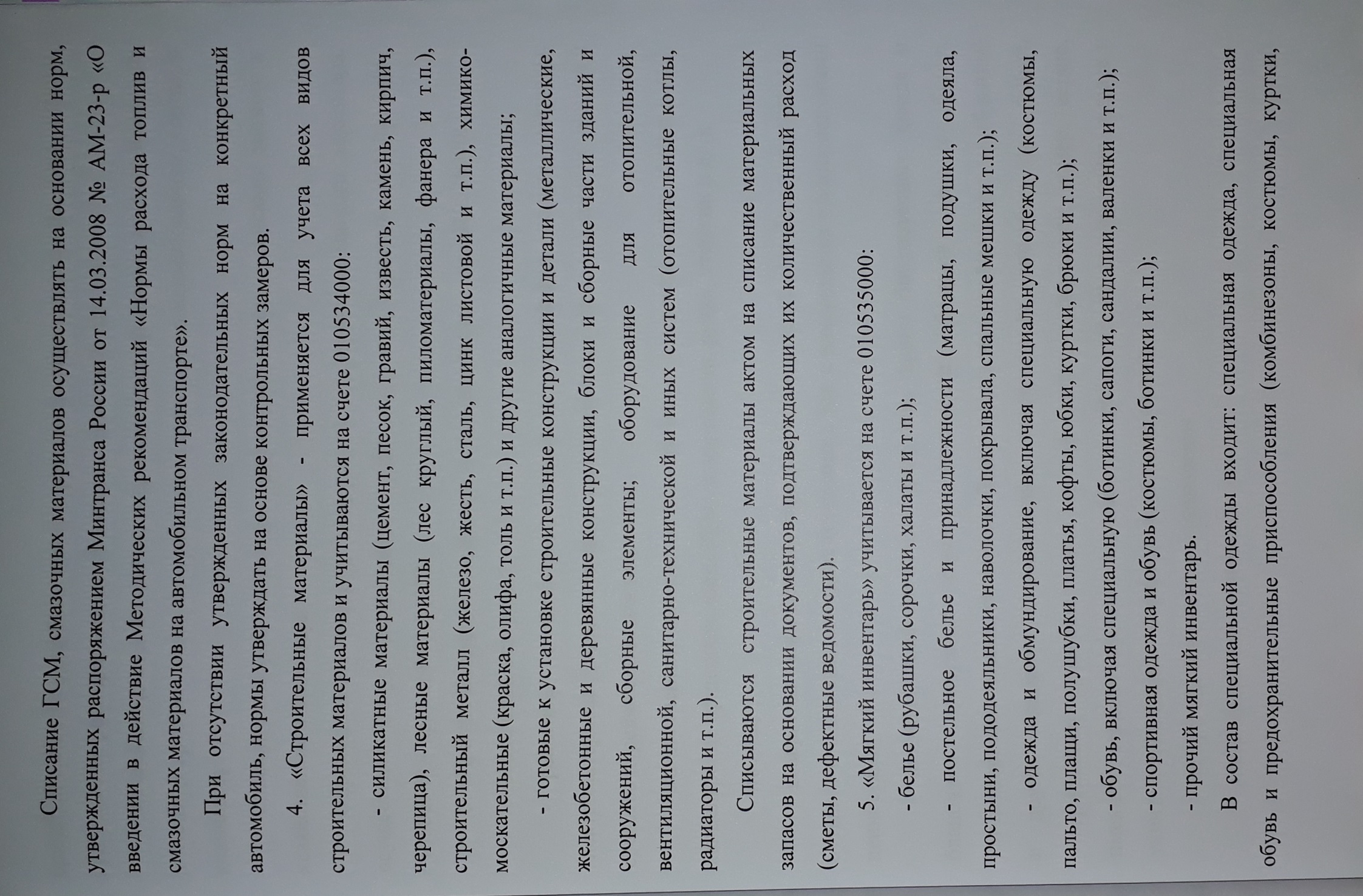 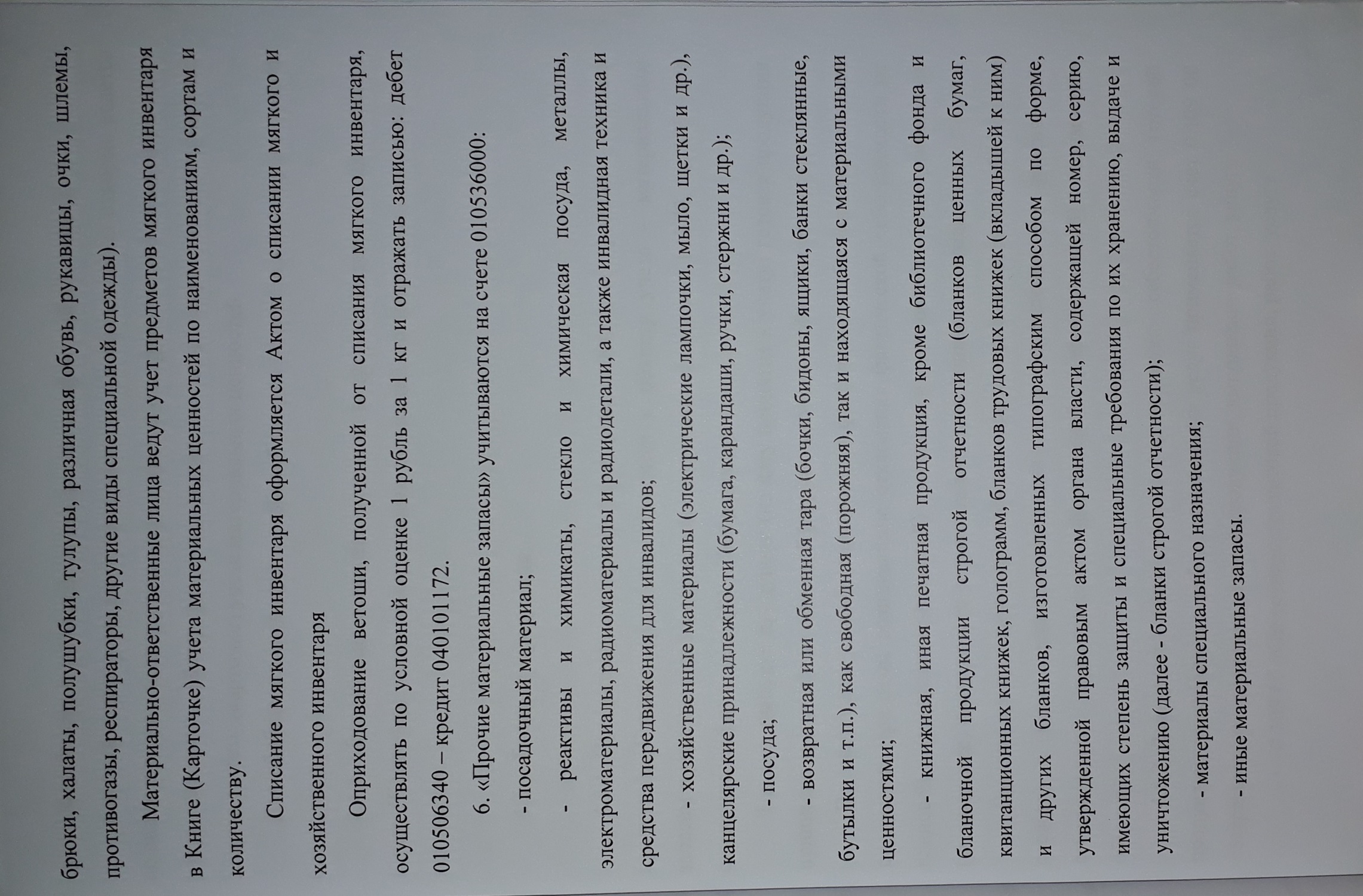 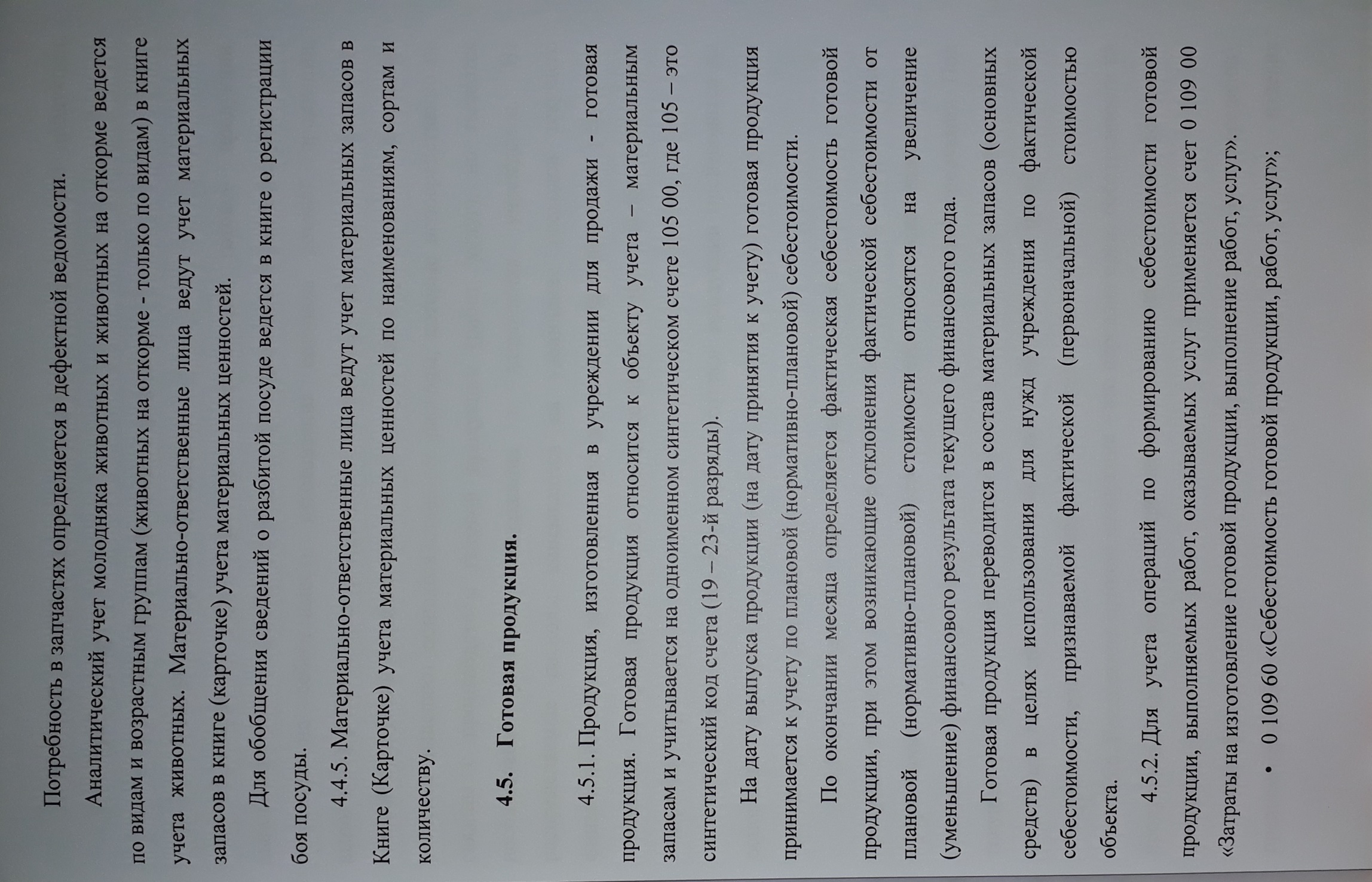 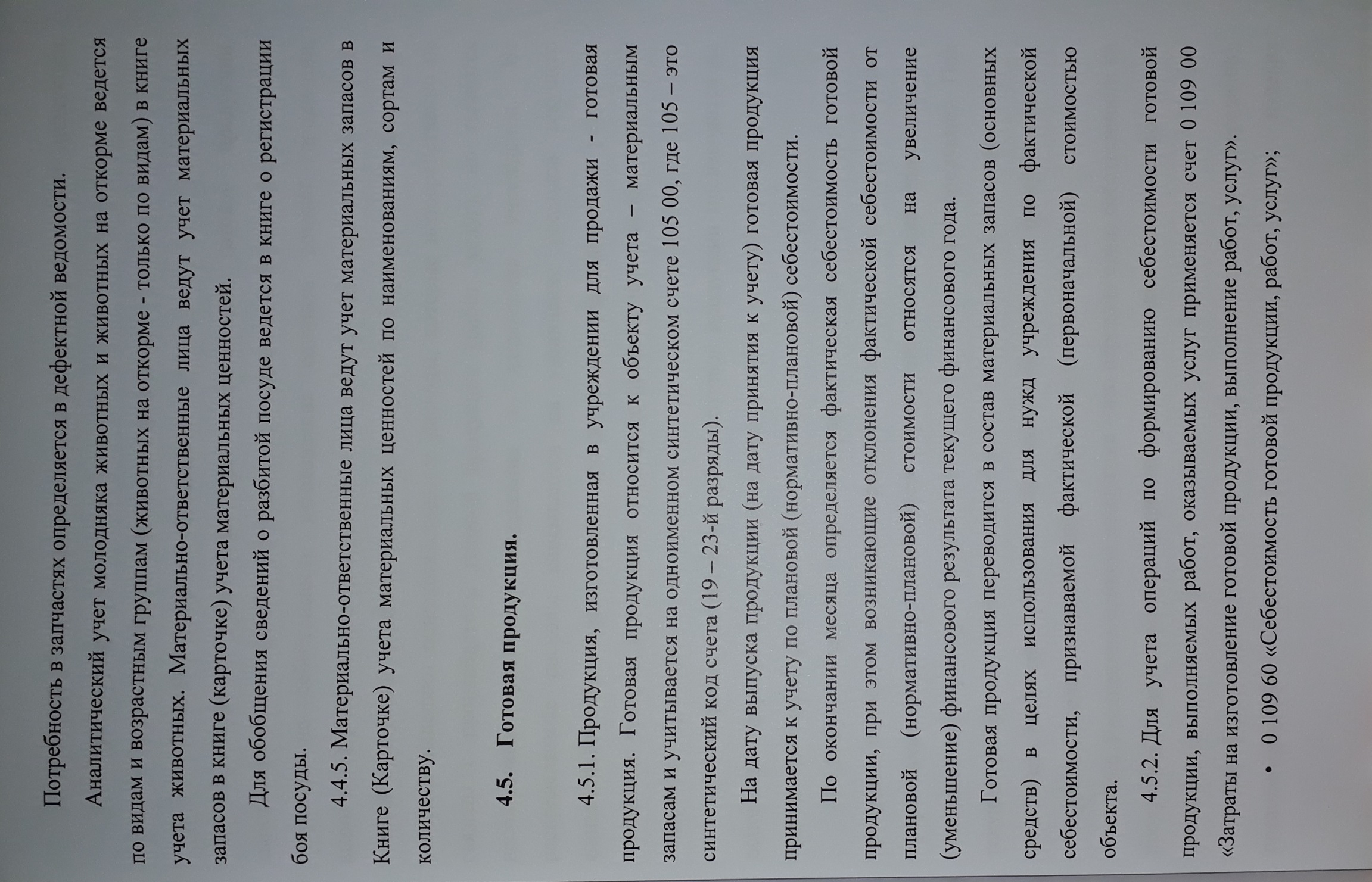 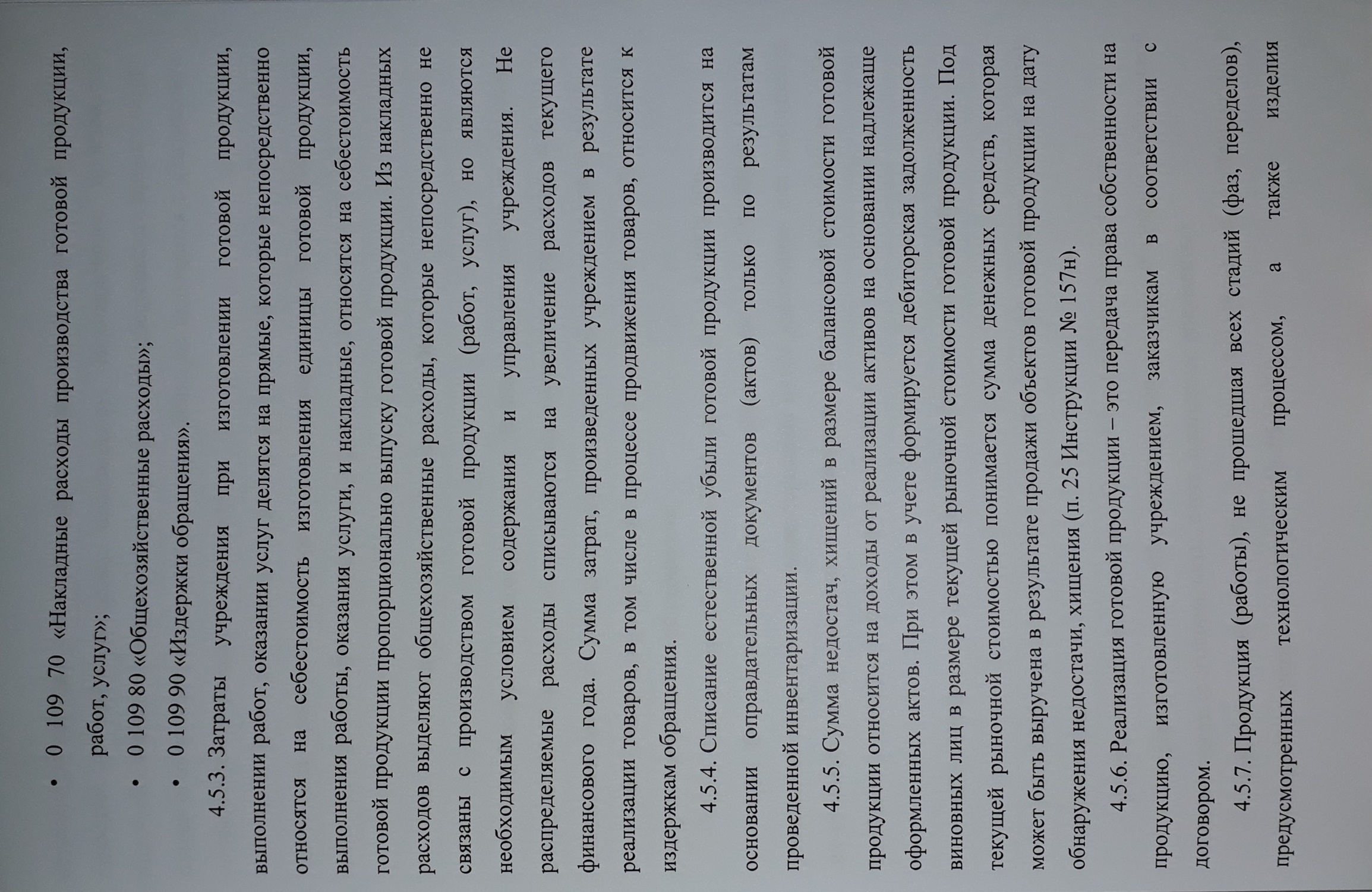 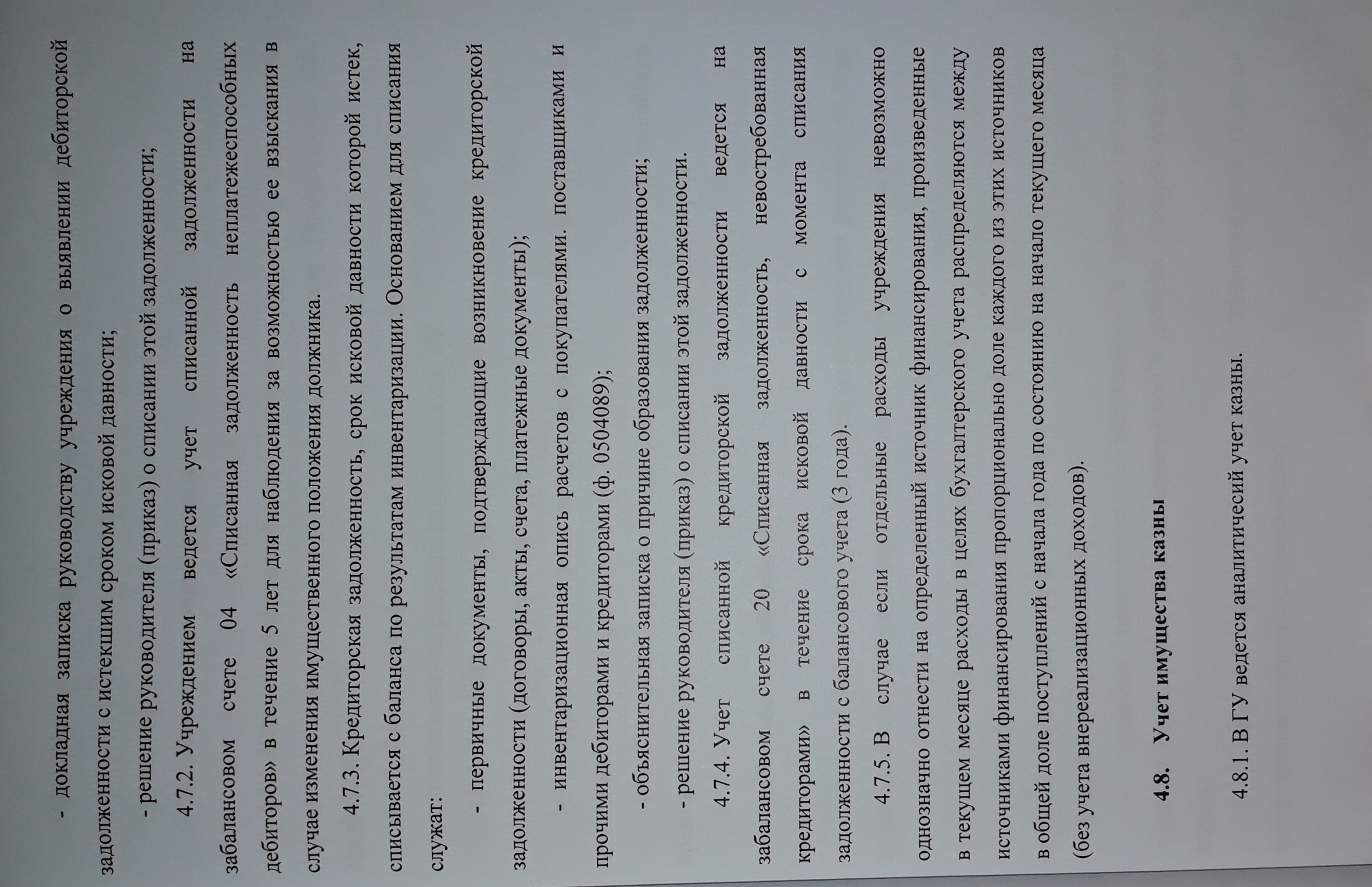 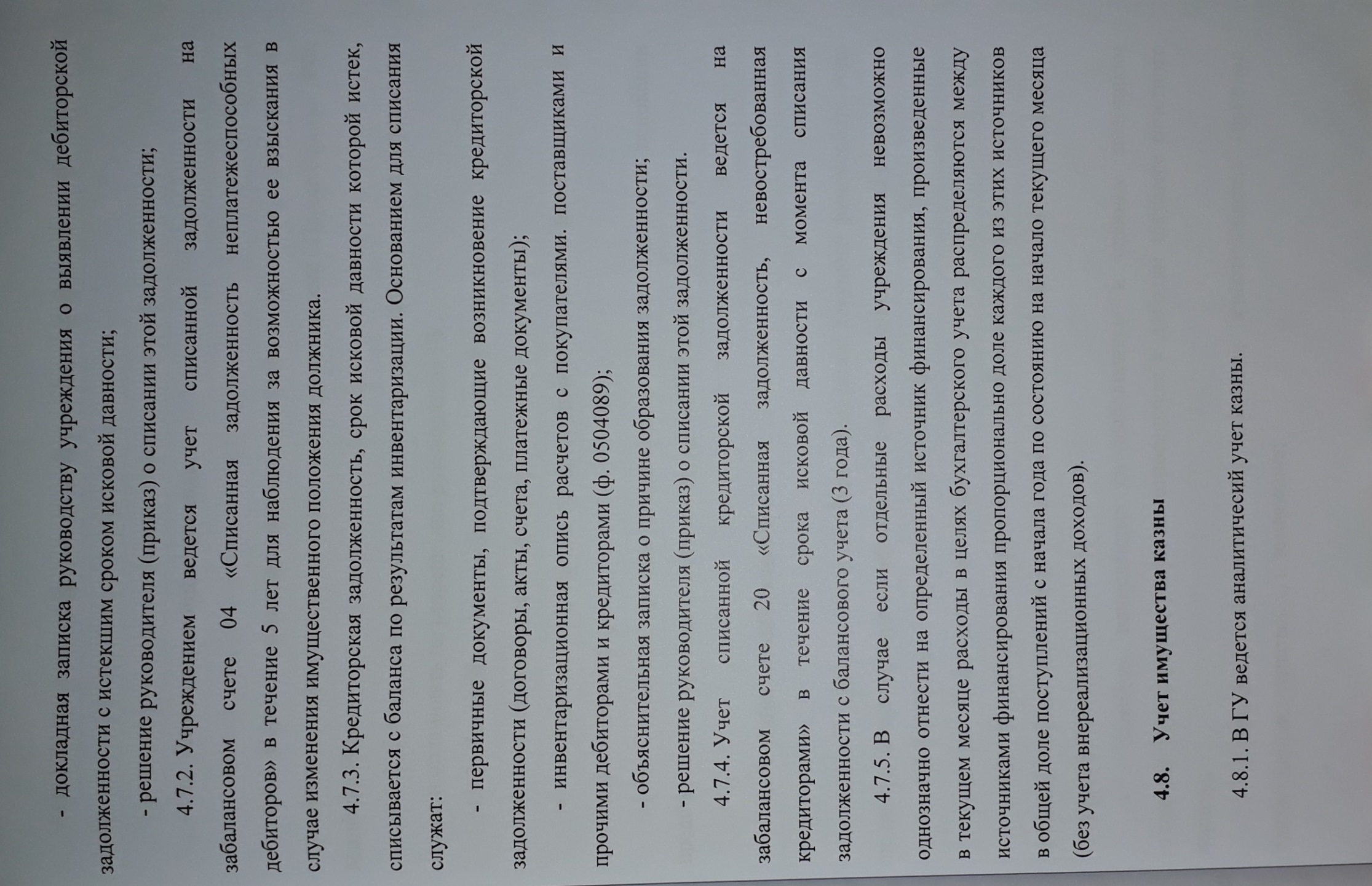 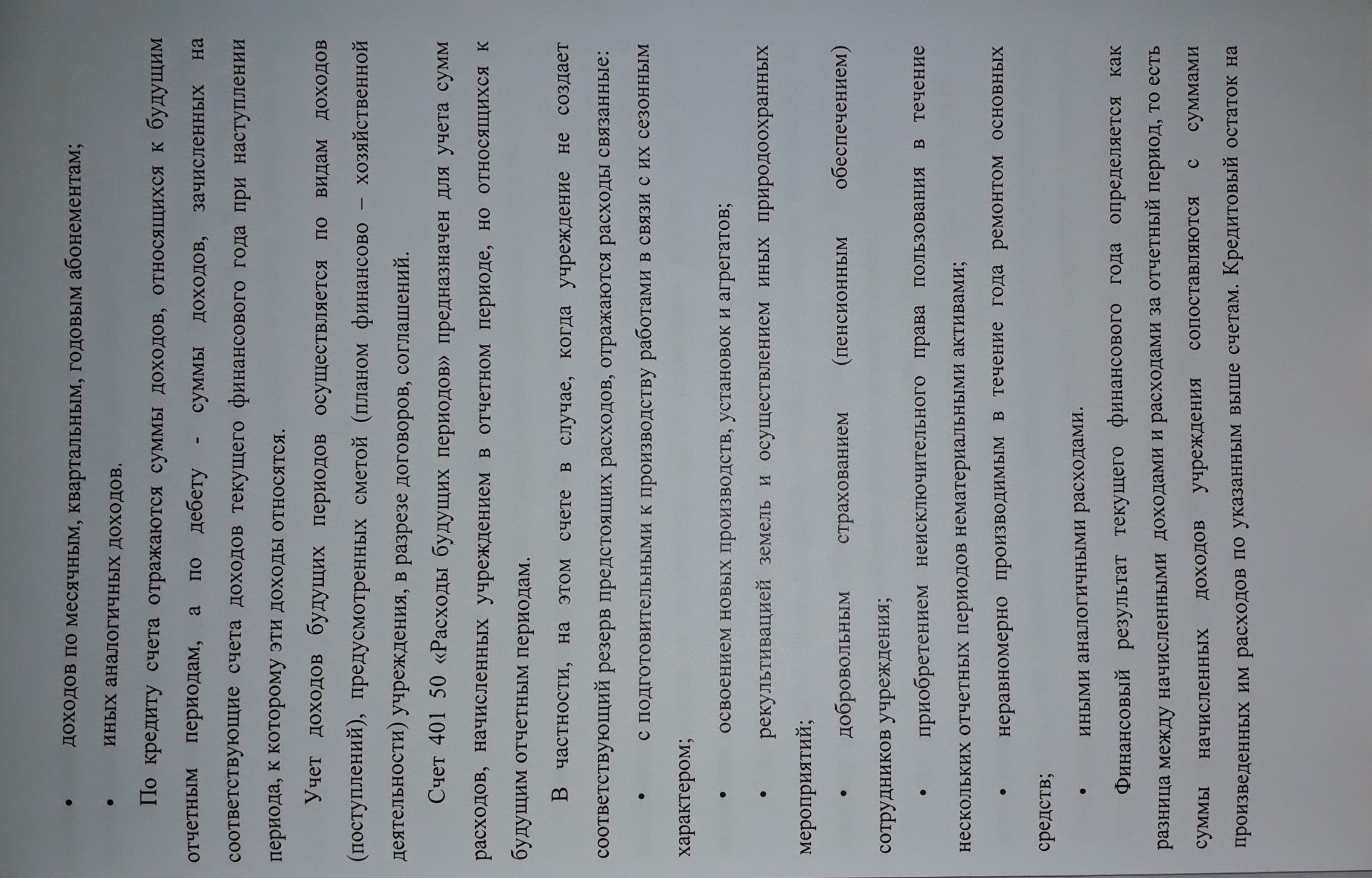 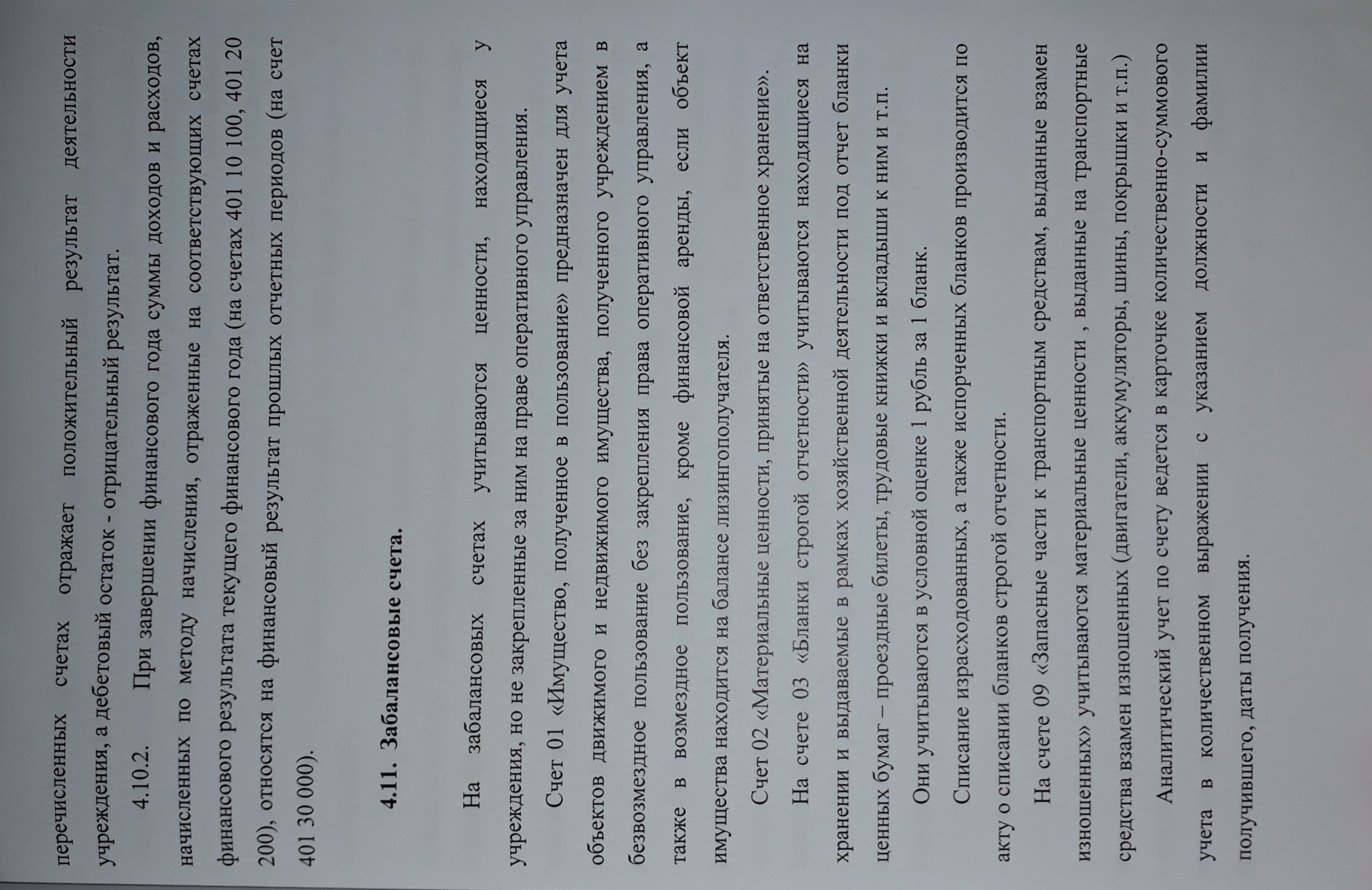 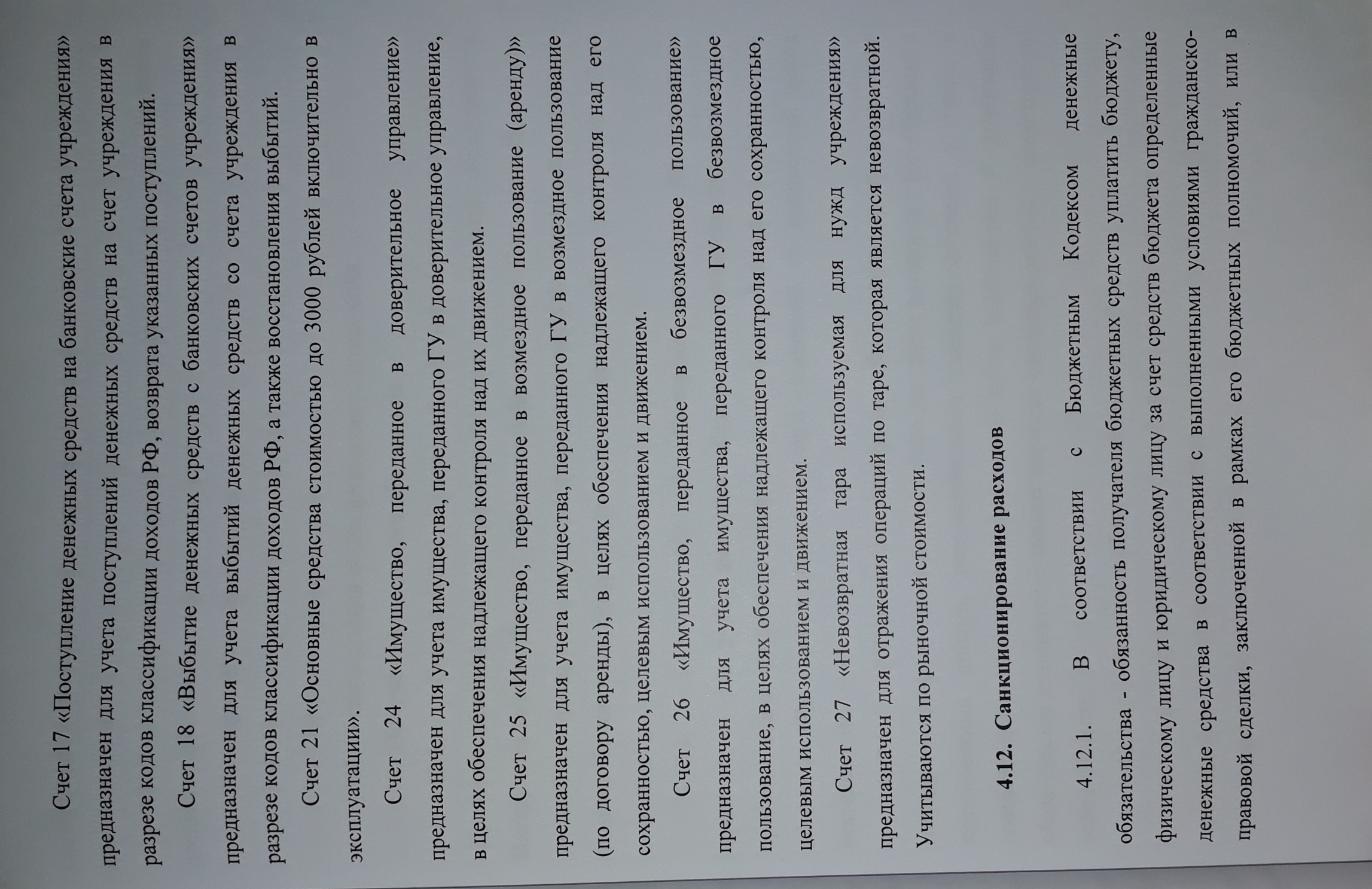 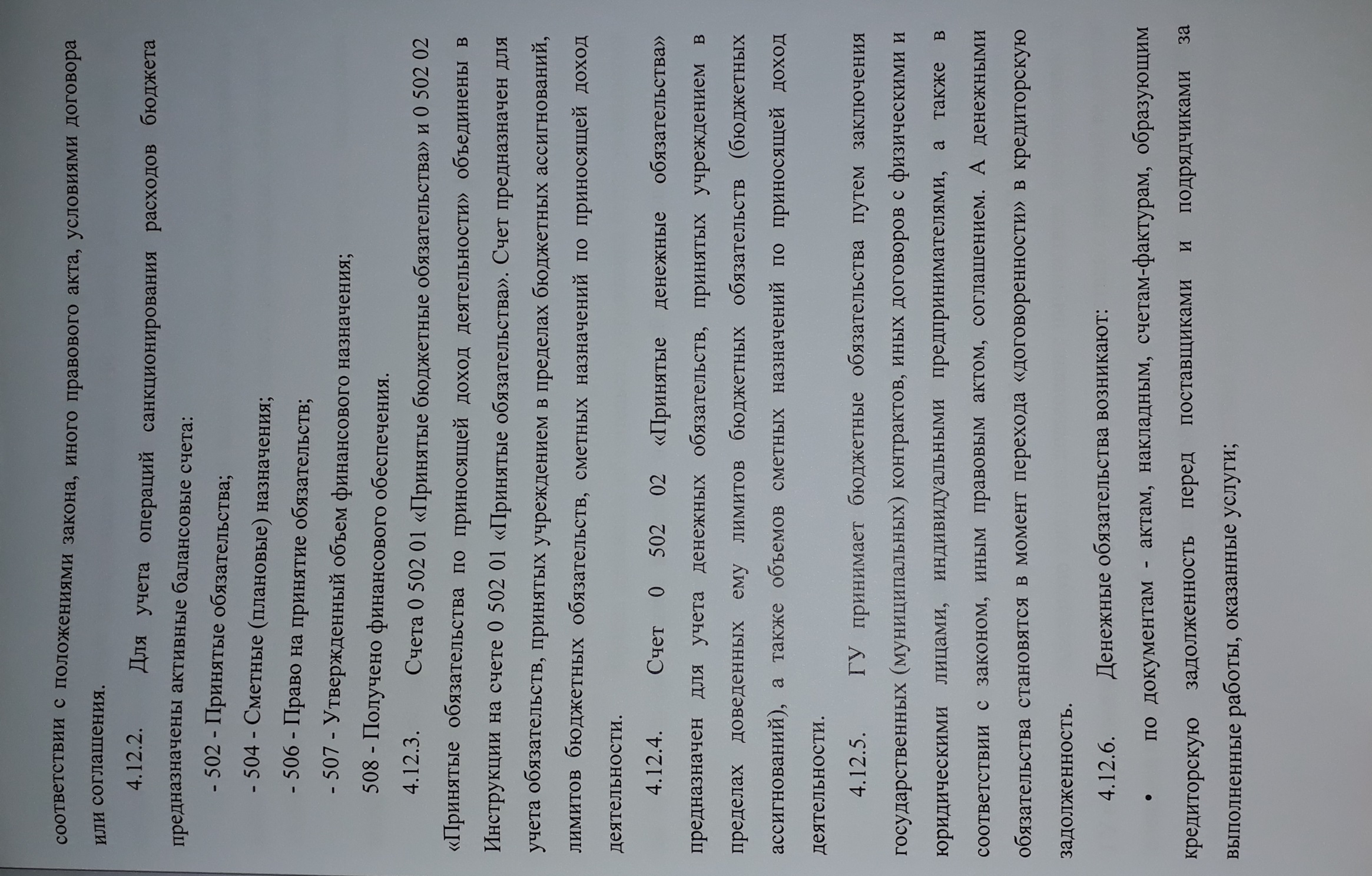 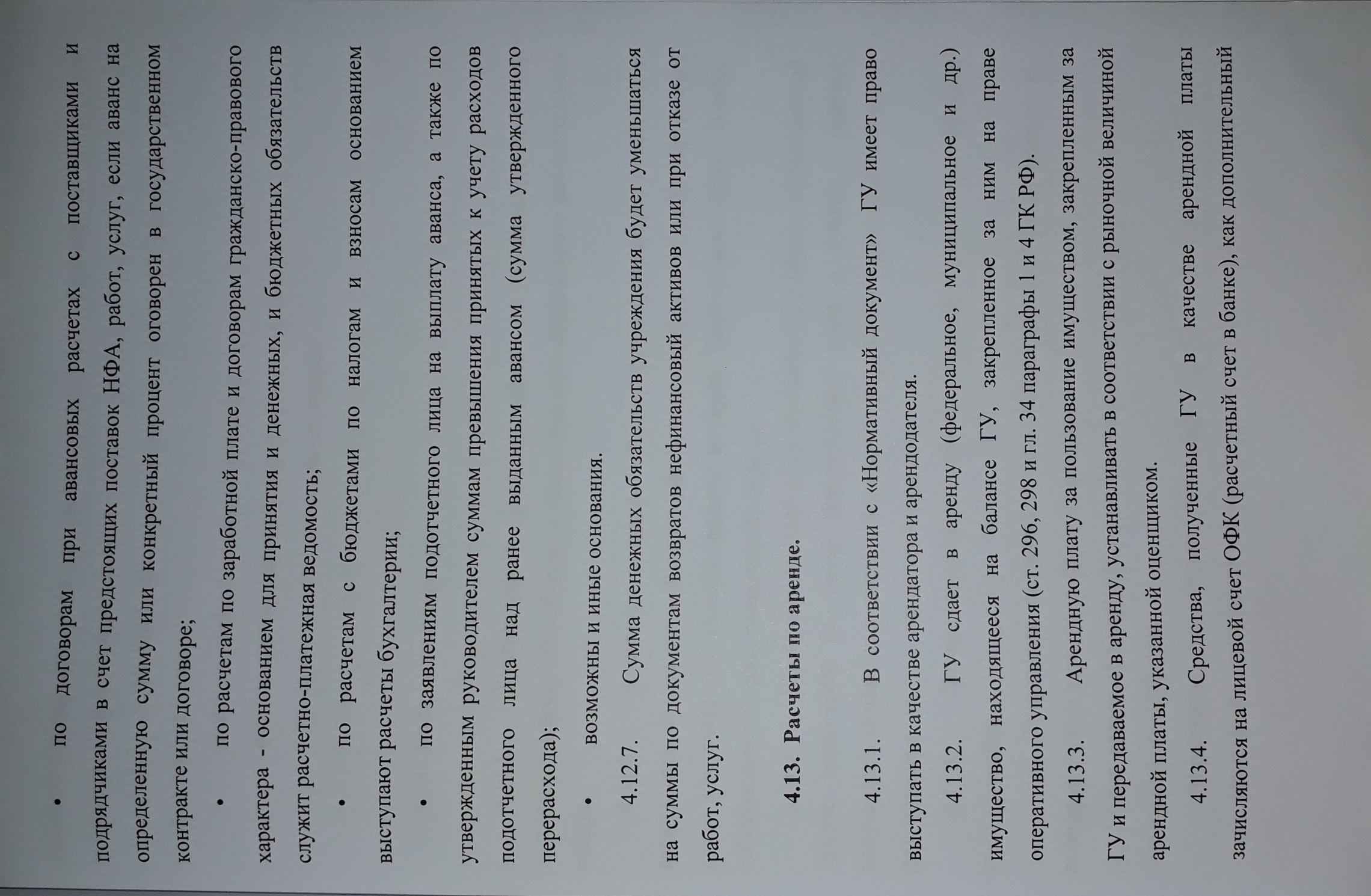 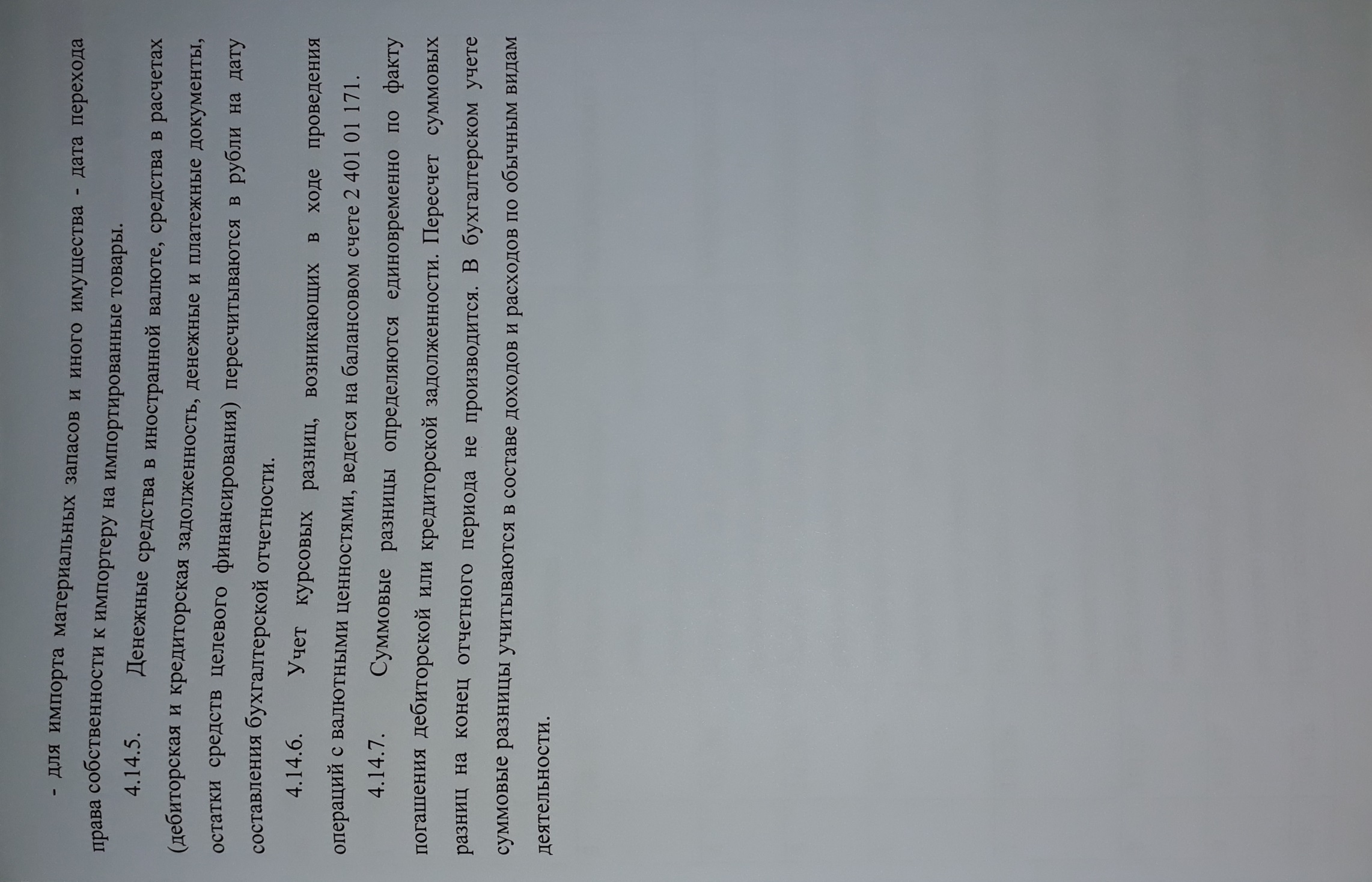 